Краткосрочный проектпо познавательно-творческому воспитаниюдля детей старшей группы«Осень и её дары»                            Подготовила и провела                              Воспитатель 1 категории                              Пикушина Т.Н.Детский сад «Звёздочка»Вид, тип проекта:Краткосрочный, совместный, познавательно-творческий.Участники проекта:Дети старшего дошкольного возраста, воспитатели.Продолжительность проекта:с 05.10.2015 г. по 05.11.2015г. Актуальность проекта:Дети старшего дошкольного возраста не имеют навыка самостоятельного получения,переработки и упорядочивания информации, в связи с этим возник проблемный вопрос:как сформировать у детей представление о признаках осени не путем заучивая материала, а путем приобретения знаний детьми во время бесед, речевого творчества детей, наблюдений в природе, занятий художественным творчеством (лепка, аппликация, рисование), изготавливая поделок из природного материала, участвуя в осеннем празднике.Интеграция содержания дошкольного образования, в соответствии с ФГОС, – один изведущих принципов построения образовательной программы. Интегрированныйподход является стержневым и отражает взаимосвязь и взаимодействие всехкомпонентов педагогического процесса, что позволяет значительно повыситьэффективность образования, «на малом учить многому». В дошкольном детстверебенок обладает огромным багажом возможностей, задача взрослых – помочьраскрыть ему эти возможности. Развивая творческие способности детей, мы даем имвозможность танцевать, петь, рисовать, лепить, сочинять сказки и т.д. Создаваяпредметно-развивающую среду, накапливаем опыт художественно- творческойдеятельности в различных ее видах.Типичными моделями интеграции содержания в дошкольном образовании являютсятематические проекты. Наш проект интегрирует следующие образовательные области программы: художественно-эстетическое, познавательное, социально-коммуникативное, речевое развитие.Цель проекта:Развитие совместной творческой деятельности взрослого и ребенка через следующие образовательные области программы: художественно-эстетическое, познавательное, социально-коммуникативное, речевое развитие. Задачи:Расширить представления детей об окружающем мире, учить их внимательно вглядываться в различные природные формы. Формировать представления о состояниях природы. Заинтересовать детей процессом созидания, вселить уверенность, что они смогут выполнить задуманное.Расширять и активизировать речевой запас детей на основе углубления представлений об окружающем, путем речевого творчества детей.Расширять кругозор детей, знакомить с разновидностями растительного материала. Приучать к аккуратности и внимательности в процессе работы.  Учить находить неожиданные решения для осуществления самых невероятных проектов. Ожидаемые результаты:Закрепление знаний и представлений детей об осени, её признаках и дарах;Расширение и активизация речевого запаса детей на основе углубления и обобщения представлений об окружающем, а также в процессе знакомства с рассказами, стихами, пословицами, загадками осенней тематики.Применение сформированных навыков связной речи в различных ситуациях общения;Отражение знаний, накопленных в процессе реализации проекта, в различных видах деятельности (изобразительной, театрализованной, умственной, игровой);Полученный результат:В результате проекта у детей пополнились, систематизировались знания и      представления    об осенних изменениях в природе, о многообразии осенних даров;На основе углубления и обобщения представлений об окружающем, в процессе       знакомства с рассказами, стихами, пословицами, загадками осенней тематики, у   детей   расширился и активизировался речевой запас; они научились получать    эстетическое удовольствие от общения с прекрасным, стали более восприимчивы, чувствительны, эмоциональны. Стали более умело передавать свои ощущения.Появилось желание самостоятельно заняться творчеством – сочинять свои загадки и небольшие рассказы об осени, иллюстрировать их, работать сообща над общим       проектом.План реализации проекта:Первый этап – подготовительныйРазработка плана проекта.Разработка конспектов бесед, занятий, подбор методического, дидактического материала.Второй этап – основной, организационно-практический.Проведение бесед, занятий.Организация походов, прогулок на природу.Оформление коллективных поделок из природного материала. Активное участие в проведение пеших экскурсий в Парковую зону.Помощь в изготовлении поделок из природного материала.Изготовление коллективных работ, поделок в группах.Разучивание стихов, песен, танцев на осеннюю тематику.Третий этап – итоговый.Продуктом деятельности детей в данном проекте являются: работы, выполненные во время занятий; участие в развлечении, речевое творчество детей.Продуктом деятельности педагога являются: организация выставок работ детей, выполненных во время занятий художественным творчеством (лепка, аппликация, изобразительная деятельность),Содержание проектаОзнакомление с окружающим миром«Осень»«Осенние хлопоты человека».«Путешествие в осенний лес»«Рассматривание и сравнение овощей и фруктов»«Пойдем с тобою в огород»«КАРТОФЕЛЬ»«Фрукты - радость для ребят»«Яблоко»«ЛЕСНЫЕ ПОДАРКИ»Рисование:«Поздняя ОСЕНЬ»«Золотая осень»«Яблоня с золотыми яблоками в волшебном саду»Создание дидактической игры «Что нам осень принесла»«Осенний лес»«Идет дождь»«ХМУРЫЙ ВЕТРЕНЫЙ ДЕНЬ»«НАРИСУЙ, ЧТО ХОЧЕШЬ, ПРО ОСЕНЬ»Лепка «Вылепи какие хочешь овощи и фрукты для игры в магазин»«НАТЮРМОРТЫ ИЗ ОВОЩЕЙ И ФРУКТОВ»«У медведя во бору грибы, ягоды беру»«Кто живет в осеннем лесу?»«Грибы»Аппликация «Панно из осенних листьев»«Огурцы и помидоры лежат на тарелке»«Блюдо с фруктами и ягодами» (Коллективная работа)«Осенний ковер» (Коллективная работа)«ИЗГОТОВИМ ЛОТО «ОВОЩИ» ДЛЯ МАЛЫШЕЙ»«НАТЮРМОРТ ИЗ ОВОЩЕЙ (ФРУКТОВ)» (СОВМЕСТНАЯ РАБОТА ДВУХ ДЕТЕЙ)«ОСЕННИЙ ПЕЙЗАЖ» (СОВМЕСТНАЯ РАБОТА ДВУХ ДЕТЕЙ)Конструирование«Лесовичок»«Грузовой автомобиль»«Корзиночка»«Тележка»ПрогулкиНаблюдение за сезонными изменениямиНаблюдение за паукомНаблюдение за цветникомНаблюдение за подорожникомНаблюдение за работой дворникаНаблюдение за подосиновикомНаблюдение за трудом взрослого на огородеНаблюдение за березойНаблюдение за осинойНаблюдение за тополемРазвивающие игры (подвижныеные, дидактические) Художественное слово (стихи)Фольклор (приметы, пословицы, поговорки, загадки)Развлечения«Викторина «Осень».«Осень в гости к нам пришла»«Осенняя мелодия»Список используемой литературыКонспекты занятий в старшей группе детского сада. Волчкова В.Н., Степанова Н.В.Комплексные занятия в старшей группе детского сада. Бондаренко Т.М.«Осень.часть1» занятия с детьми старшего дошкольного возраста Скоролупова О.А.Добро пожаловать в экологию. Воронкевич О.А.Изобразительная деятельность в детском саду. Комарова Т.С.Занятия по изобразительной деятельности в детском саду. Швайко Г.С.Развивайте у дошкольников творчество. Казакова Т.Г.Конструирование. Лиштван.З.В.Фрукты. Какие они?  Шорыгина Т.А.  Овощи. Какие они?  Шорыгина Т.А.  Грибы. Какие они?  Шорыгина Т.А.  Театрализованные праздники для детей. Макарова А.П., Рябчикова В.Г., Мосягина Н.Н.Прогулки в Детском саду. Кравченко И.В., Долгова Т.Л. Ознакомление  с окружающим         миромОсеньЦелиОбразовательные:Закрепить в сознании детей представления о сезонных изменениях в природеОбобщить и систематизировать представления о характерных признаках осениПознакомить с народным календаремВоспитательные:Воспитывать чувство любви к родной природеПродолжать ознакомление детей с русской народной культуройРазвивающие:Развивать умение восстанавливать логическую взаимосвязь, делать выводыРазвивать внимание и памятьРазвитие словаря:Активизировать «осенний» словарь: листопад, заморозки, урожай, ненастье, непогода, слякоть; багряная, золотая, ржавая, рыжая, пурпурная, бурая (о цвете листвы)Обучать детей основам словообразования: осень - осенью, осенний, по-осеннему; листья—листва, лиственный, листопад, листопадничекОбогатить словарь старинными названиями осенних месяцев: сентябрь - рябинник, хмурень, листопадник; октябрь - листобой, мокрохвост, свадебник; ноябрь - подзимник, груденьМатериалы для занятияКруг, разделенный на 12 секторов, символизирующих разные времена года: зимние месяцы синего цвета, весенние — зеленого, летние - красного, осенние - желтого. (Позднее этот круг можно использовать в календаре природы.)Картинки с изображением различных времен годаХод ЗАНЯТИЯЧАСТЬ 1Введение в занятие. Разделение на подгруппыВоспитатель: Ребята, посмотрите, у меня в руках большой круг. Что он вам напоминает? Правильно, колесо. Вот здесь отверстие для оси, вот спицы. А знаете ли вы, что давным-давно, в старинные времена, на Руси год представляли в виде колеса, медленно совершающего движение по Солнцу? Отсюда и название - круглый год.Наше годовое колесо, или круглый год, разделено на четыре разноцветные части. Как вы думаете, почему? Что обозначают эти четыре разноцветные части? (Ответы детей.) Правильно, это четыре времени года. Вспомните их названия. (Воспитатель вновь выслушивает ответы детей.)А сейчас я предлагаю вам сыграть в игру «Найди свою группу». Возьмите со стола картинки. (На столе лежат картинки с изображением различных времен года. Число картинок соответствует количеству детей. Рубашки у картинок одинакового цвета. Картинки подобраны так, чтобы в получившихся мини группах было одинаковое число детей.) Рассмотрите их внимательно и подумайте, каким образом вы могли бы разделиться на группы. На выполнение этого задания я даю вам одну минуту.После того как дети разделятся на подгруппы, воспитатель спрашивает их, по какому принципу произошло это разделение и как бы они могли назвать свои команды.ЧАСТЬ 2 Осенние месяцыВоспитатель: У каждого времени года свои приметы. Послушайте загадку. В ней перечисляются приметы одного из времен года. По ним вы и узнаете, о каком сезоне идет речь:Несу я урожаи,Поля вновь засеваю,* Игра заимствована из программы-технологии развития самосознания дошкольников в речевой активности Е.В. Рылеевой «Открой себя».Птиц к югу отправляю,Деревья раздеваю,Но не касаюсь сосен И елочек. Я...(Осень)У каждого времени года есть три сына. Что это за сыновья? Правильно, месяцы. Вы знаете, названия зимних месяцев? А весенних? А летних? А как зовут сыновей Осени? Правильно, сентябрь, октябрь и ноябрь. Знаете, ребята, я обнаружила кое-что очень интересное. Давайте выпишем рядышком первые буквы осенних месяцев. Первый месяц - сентябрь*, выписываем букву с; второй месяц - октябрь, он начинается с буквы... о, третий месяц - ноябрь, он начинается с буквы... и. Давайте прочитаем, что у нас получилось: сон. Вот это слово и будет нашим «осенним» словом. Что в нем обозначает буква с? Буква о? Буква н?Я думаю, что неслучайно у нас получилось такое «осеннее» слово. Как вы считаете? (Заслушиваются ответы детей, затем воспитатель обобщает их.) Осенью вся природа готовится ко сну, к отдыху: растения будут спать под снежным одеялом, некоторые животные впадут в спячку, а другие будут вести уже не такой активный образ жизни, как летом.Часть 3Старинные русские названия осенних месяцевВоспитатель: А вы знаете, ребята, в старину месяцы года и, в частности, осенние месяцы назывались совсем по-другому. Их названия до сих пор говорят нам о многом.Ну вот, послушайте, у сентября в народном календаре есть несколько имен —рябинник, хмурень, листопадник. Как вы думаете, почему его называли рябинником?  Правильно, потому что в сентябре, с наступлением первых заморозков, поспевала рябина. Есть даже такая народная примета: «В лесу много рябины — осень будет дождливая, если ж мало — сухая». А почему сентябрь - хмурень? (Небо чаще хмурится.) А название листопадник, я думаю, всем понятно, ведь именно в сентябре начинается листопад.А теперь поговорим о втором осеннем месяце - октябре. Октябрь в народном календаре - это листовой, мокрохвост, гряз- ник, свадебник. Листобоем называли его потому, что к концу октября уже все деревья оголялись, стояли без листьев, октябрь словно сбивал листву с растений. Говорили в народе: «Если листопад пройдет скоро, надо ожидать крутой зимы». Смешное название «мокрохвост» напоминает о частых дождях. И «грязник» также. А свадебником октябрь называли потому, что в старину именно в октябре все сельскохозяйственные работы были уже закончены - и на Руси праздновались свадьбы.Ноябрь - это подзимник, грудень. Почему «подзимник» - понятно: последний месяц осени, последний перед зимой. Называли ноябрь также воротами зимы. А вот название «грудень» пошло оттого, что смерзшаяся, но еще не покрытая снегом земля в ноябре лежит грудами, кучами.* Воспитатель произносит названия месяцев, выделяя первые звуки: «с-с-сентябрь», «о-о-октябрь», «н-н-ноябрь».** Воспитатель сначала выслушивает ответы детей, только потом делает свой вывод.Часть 4Приметы осениЭта часть занятия проводится на прогулке.На прогулке можно эффективно организовать с детьми следующие наблюдения:Если на участке детского сада есть большие деревья, можно обратить внимание детей на то, что под деревьями, где летом была такая густая тень, осенью стало светлее, небо как будто увеличилось. Светлее и просторнее стало оттого, что листьев на деревьях меньше.Можно рассмотреть с детьми место на ветке дерева, откуда только что упал, отвалился листок: там дети обнаружат еле заметные почки, которые свидетельствуют о том, что дерево не погибло, оно только сбросило отмершие, а потому ненужные листья. Но весной из почек вновь появятся новые листочки - дерево оживет, зазеленеет.Проведите наблюдения за улетающими птицами. Так вам легче будет объяснить детям, почему осенью от нас улетают птицы. Летом дети имели возможность наблюдать, как птицы гонялись за насекомыми - комарами, мухами, бабочками. Но осенью насекомых стало меньше - дети видят это сами. Поэтому птицы должны улететь, чтобы не погибнуть от голода. Они отправятся в теплые края, где даже в зимнее время тепло и нет недостатка в насекомых. Но весною птицы вернутся снова. Обратите внимание детей на продолжительность светового дня. Она заметно уменьшилась по сравнению с летом. Значит, осенью день становится короче.Часть 5Выход из занятияВернувшись с прогулки, необходимо обобщить все наблюдения детей и сформулировать следующие выводы:Осенью дни становятся короче, а ночи - длиннееСолнце светит уже не так ярко, не так горячо, как летом, поэтому погода становится более прохладнойЧаще идут дождиПод утро бывают заморозки - лужи покрываются тонкой корочкой льдаЛиства на деревьях и кустарниках меняет свой цвет и опадает - начинается листопадИсчезают насекомыеПтицы собираются в стаи и улетают на юг(Результаты всех наблюдений можно внести в календарьприроды.)«Осенние хлопоты человека».Цель: дать детям понятие об осенних приготовлениях человека к зиме на огороде, в саду; познакомить с посадкой деревьев, кустарников, цветов в осенний период, с заготовкой семян; воспитывать желание помогать взрослым в заготовке овощей и фруктов на зиму; развивать эстетическое восприятие окружающего.Ход занятияРебята, давайте представим, что после лета сразу наступила зима. Что было бы? (Птицы не успеют улететь на юг, животные не приготовятся к холоду и погибнут, насекомые не успеют спрятаться и весной не проснутся. люди не смогут убрать урожай с полей, садов и огородов, плоды и зерно погибнут и т. д.)-Правильно, ребята, в природе все идет по плану. Жаркое лето сменяется прохладной осенью, постепенно усиливаются морозы, и только тогда наступает зима. Осень - очень важный период года. Осенью все трудятся: и птицы, и насекомые, и звери, и мы, люди, также много трудимся, чтобы подготовиться к зиме.-А как же готовятся люди к зиме? (Ответы детей).-Правильно, это прежде всего сбор урожая. (Воспитатель предлагает детям иллюстрации с изображением уборки зерновых.)В жаркие летние дни убирают земледельцы драгоценное зерно с полей. Осенью же предстоит важная и ответственная работа, заложить зерно в хранилища. От того как просушат зерно, как отремонтируют амбары, как избавятся от вредных грызунов, зависит, сохранится ли зерно всю зиму до весны. Ученые разрабатывают современные методы борьбы с болезнями зерна. Зерно обрабатывают специальными веществами, чтобы предотвратить плесень и гниль зерновых культур. Очень важно хранить зерно при определенной температуре и влажности, чтобы оно не потеряло свои ценные питательные качества. Богаты закрома земли русской, всю зиму народ будет питаться полезными и вкусными крупами: манкой и пшеном, гречкой и перловкой, овсяными, пшеничными и ячневыми хлопьями и т.д. Нужна мука - покупай в магазине на любой вкус: пшеничная, ржаная, кукурузная.Будет сохранено зерно зимой - будет и мука, будет мука - будут и макароны, и лапша, и рожки, и спагетти. Будут и хлеб, и булки, и пряники и печенья, и пироги.Позаботился человек о зерне, теперь об овощах пора подумать. Ребята, какие овощи собирают на полях? (Помидоры, огурцы, баклажаны, картофель, свеклу, морковь, капусту, лук, чеснок, горох, фасон, перец, тыкву, репу, редьку и др.)-Расскажите, какие овощи вы помогали собирать в деревне и на даче. (Рассказы детей).Как в вашей семье хранят овощи зимой? (Картофель ссыпают в погреба, морковь и свеклу хранят в песке, лук и чеснок сплетают в косы горький перец сушат на веревке, грибы сушат в гирляндах, огурцы и помидоры засаливают в банках, капусту квасят в бочках и т. д.)- Ребята, посмотрите сколько у нас овощей. (Предлагает детям трафареты.) Давайте и мы заготовим овощи на зиму. (Дети наклеивают овощи на заготовки, картошку - в мешках, огурцы и помидоры - в банках, капусту - в бочке, перец - на ниточку, грибы - на ниточку, лук и чеснок - в косы и т д) Вот как хорошо мы потрудились! Весь урожай на зиму заготовили.-Однажды зашла я в деревне к бабушке, вижу, у нее много в доме разных пучков трав висят - сушатся, а в доме стоит такой чудесный травяной аромат. Кто догадался, что за траву насушила бабушка на зиму? (Ответы детей)-Правильно, это лекарственные травы и плоды, которые зимой очень пригодятся. Хотите, расскажу, какие травы приготовила бабушка? (Воспитатель рассказывает про целебные свойства зверобоя, чабреца, душицы ромашки, мяты, крапивы, липы, березовых листьев, плодов шиповника боярышника, красной и черной рябины и др.)-Хорошо в холодный, морозный вечер посидеть у теплой печки да попить отвара из душистых трав с пахучим медом. Все хвори уйдут сразу в сторону.- А у вас в семье заготавливают лекарственные травы? Кто помогал их собирать? (Рассказы детей).-Овощи заготовили, травы собрали. Нечего делать человеку осенью?-Работы еще много. Надо землю к весне приготовить. Земля ухода требует, бережного отношения. Крестьяне поля вспахивают, а затем сеют озимые. В деревнях и на дачах люди убирают высохшую ботву, листья плети, сжигают все, золой удобряют почву. Осенью разбрасывают по земле удобрения (навоз, перегной, минеральные удобрения) и перекапывают. Окапывают терем, и кустарники, обрезают сухие ветви, белят деревья специальным садовым раствором, чтобы защитить стволы от вредных грызунов и морозов. Осенний период благодатен для пересадки многолетних кустарников и цветов. (Воспитатель предлагает детям рассмотреть саженцы кустарников и многолетних цветов.)-Сегодня на прогулке мы также займемся посадкой растении, украсим наш участок новыми насаждениями. Будем ухаживать за ними до самой весны. Осенью прикроем корни листьями, зимой будем засыпать пушистым белым одеялом - снегом.-Если правильно посадим растения и будем бережно за ними ухаживать, то весной будем радоваться зеленым листочкам на них.Ребята, много работы осенью у человека на земле. А дома что надо делать, чтобы подготовиться к холодам? (В деревне утеплить ко- курятники, приготовить дрова и уголь для отопления дома. В городе- отремонтировать трубы, батареи, оклеить окна, утеплить двери.)-Звери меняют свою шубку к зиме, а человеку что необходимо? (Отремонтировать или купить новые шубу, шапку, обувь, варежки и т.д.) -Молодцы, ребята! Мы хорошо подготовились к зиме. Давайте еще раз, повторим, что приготовили люди к зимнему периоду в своих закромах.(Дети перечисляют то, что запомнили в ходе занятия, добавляют из личного опыта сведения о заготовке ягод, фруктов, овощей: соленые грибы, моченые яблоки, сушеные яблоки и груши, салаты из овощей, кетчупы, соусы, варенье, повидло, джем, компоты, соленые арбузы, сок, соленые кабачки, семечки, орехи и г. д.)-Спасибо тебе, земля-матушка, за щедрые дары твои. Не страшна людям зима лютая. (Дети говорят хором.)-На прогулке занимаются посадкой кустарников и многолетних цветов.«Путешествие в осенний лес»Цели:Обобщать и систематизировать знания детей об осени (Постепенно дни становятся короче, холоднее. Часто идут дожди. Приостанавливается рост растений, трава увядает, листья расцвечиваются и опадают. В полях и на огородах, и садах убирают урожай. Исчезают насекомые, отлет тип Многие зимующие типы приблизились к жилью человека Некоторые звери залегли в спячку, другие сделали запасы пищи.)Учить устанавливать связи между продолжительностью дня, температурой воздуха и состоянием растений, наличием пищи для животных и приспособлением их к зиме.Учить, детей выделять характерные признаки основных периодов сезона и рассказывать об этом.Развивать логическое мышление (логическая задача «Книжка про осень»),Развитие творческого воображения (дидактические игры «Чей силуэт», «Симметричное пятно»).Воспитывать бережное отношение к растениям и животным.МатериалСистемный оператор, иллюстрации, дидактические тиры «Времена тда», «Когда это бывает?», модели приспособлен им животных к зиме, силуэтные изображения зверей, два симметричных типа, фишки.Ход занятия1. Дети опалывают загадку:Дни стали короче,Длиннее стали ночи.Кто скажет, кто знает,Когда это бывает? (Осенью)Педагог. Да, это — осень, одно из четырех времен года Какие вы еще знаете времена года? Сколько месяцев длится год? А сколько месяцев в году длится осень? Как называнием осенние месяцы? (Ответы детей.)Педагог. Давайте вспомним, чем осень отличается от других времен года? В этом нам поможет наш волшебный экран, (системный оператор: система — иллюстрация «Осень»; подсистема — модели — признаки осени.)(Рассказы детей сопровождаются показом моделей.)Педагог. Я хочу вам рассказать про мальчика Сашу.Логическая задача «Книжка про осень»Цель: учить детей выделять характерные признаки основных периодов сезона и рассказывать об этом.Мама купила Саше новую книжку. В ней были три картинки. На первой деревья стояли с желтыми листьями. Такие же листья покрывали землю. Светило солнце, и деревья казались золотыми. Веселая была картинка. На второй картинке листьев на деревьях было меньше, небо затянули тучи, шел дождь. Грустная была картинка. А на третьей картинке почти все деревья стояли голые, только дуб не сбросил свою листву. Опавших листьев было много на дорожках, под деревьями, и воздухе кружился и медленно падал на землю первый снег.«Как называется первая картинка?» — спросил Саша маму и показал на первую. «Осень» — прочла мама. «А эта?» — показал Саша на вторую картинку. «Осень» — опять прочитала мама. «А эта?» — спросил Саша про третью картинку. «Осень» — опять прочла мама.Педагог. Почему про осень нарисованы три разных картинки? Как разложить их по порядку: что раньше, что потом?(Ответы детей.)Педагог. Отгадайте новую загадку.Падают с ветки золотые монетки. (Листья)Вопросы детям.Почему монетки «золотые»?Какой период осени называют «золотая осень»?Какие еще мы отмечали периоды осени? (Ранняя осень, поздняя осень — все вместе находят иллюстрации к каждому периоду.)2. Педагог. Сейчас мы с вами отправимся в осенний лесМы сейчас в поход выходим,По тропинке в лес заходим,Руки за спину кладем И по бревнышку идем!(Дети идут по скамейке или канату.)Педагог. Шагаем по мягкому ковру из листьев.(Ответы детей — с какого дерева лист, чей силуэт?) Педагог. Почему мы не слышим веселых птичьих тли сов? (Рассматривание модели.) Птицы собираются в стаи и улетают на юг. Почему?(Ответы детей: стало холоднее, меньше еды, так как насекомые приготовились к зимовке — модель.)Педагог. Каких перелетных птиц вы знаете?(Ответы детей.)Педагог. Идем дальше по лесу, подошли к речке. Как нам перейти реку, если нет моста?(Ответы детей.)Педагог.Мы в затылок подравнялись,          Дети перелезают через скамейку На носочки приподнялись,На мосток другой взошли —Вот и речку перешли.Группой по лугу шагаем,Вдруг болото мы встречаем.Как нам пройти по болоту?Перейдем преграду вмиг	         Прыжки из обруча в обруч.И по кочкам прыг-прыг-прыг!Только к лесу подошли —Обнаружили следы.Игра «Чей силуэт?»Медведь, заяц, белка, ежик, жираф — кто лишний?Педагог. Что вы можете рассказать о жизни зверей наших лесов осенью?(Ответы детей с использованием моделей — шерсть становится гуще, меняется се окраска, заготавливают корм на зиму, некоторые звери готовятся к спячке.)Педагог. Пока мы гуляли, погода испортилась.- Шел долговяз, в сыру землю увяз. (Дождь)- Летит орлица по синему небу,Крылья распластала,Солнышко застлала. (Туча)(Рассматривание симметричного пятна — туча. Дидактическая игра «На что похоже?»)Педагог.Без пути и без дороги Ходит самый длинноногий,В тучах прячется, во мгле,Только ноги на земле. (Дождь)Такой сильный дождь пошел, что на земле появились...(лужи) (Рассматривание второго симметричного пятна.) Педагог. Чтобы нам вернуться домой сухими, придется воспользоваться помощниками.-  Сухой — клин.Мокрый — блин. (Зонт)- Если дождик, мы не тужим —Топко шлепаем по лужам.Будет солнышко сиять —Нам под вешалкой стоять. (Резиновые сапоги)(Дети аргументируют каждый свой ответ.)Педагог. Давайте вернемся в группу, пока совсем не промокли.3. Педагог. О чем мы сегодня с вами говорили?(Ответы детей: об осени. Педагог даст обобщающую характеристику осени.)Педагог. Что вам больше всего нравится осенью и что не нравится?(Проводится дидактическая игра «Хорошо — плохо».) Педагог. Какое время года было перед осенью? Какое будет после осени? Какое самое любимое и почему?Педагог. Сейчас мы пойдем на прогулку и продолжим наши наблюдения на участке.Рассматривание и сравнение
овощей и фруктов(помидор — яблоко; огурец — дыня)ЦелиЗакрепить знания детей о характерных свойствах оно щей и фруктов (форма, цвет, вкус, особенности поверхности)Уточнить, кто и тле выращивает овощи и фрукты та огороде — овощеводы, в саду — садоводыРазвивать умение ребят сравнивать, используя модели (форма, цвет, характер поверхности, какой вкус, среда обитания- сад, огород).Сформировать представление о плоде и семени, ввести модели плода и семени.МоделиСущественные признаки овощей и фруктов: форма, цвет, ч ми-ер поверхности, какой на вкус, среда обитания.Ход занятия Незнайка привозит на грузовике фрукты и овощи. Рассказывает детям, что сельские жители собрали урожай, и он привез их угостить, но не знает, что это и как называется. Дети называют, делают обобщения — это овощи, а это фрукты.Незнайка спрашивает детей, как они узнают, где овощи, а где фрукты. Педагог ставит на полотно модели «огород» и «сад». Дети объясняют и раскладывают картинки, что растет на огороде, а что в саду.Незнайка берет яблоко и говорит, что он все понял, что это растет на огороде, а это (показывает огурец) — в саду. Дети опровергают.Педагог предлагает научить Незнайку узнавать, как отличать овощи от фруктов. С помощью моделей рассказывает о яблоке и помидоре, дыне и огурце в сравнении.Незнайка. Как интересно! Вот я бы тоже хотел у себя вырастить фрукты и овощи. Вы не знаете, как это можно сделать?Дети отвечают, а если затрудняются, то помогает педагог, показав детям модели плода и семени.3. Дидактическое упражнение на загадывание загадок об овощах и фруктах. Отгадывает Незнайка, затем он загадывает, а отгадывают дети.Пойдем с тобою в огородОсновные задачиВызвать интерес к окружающему миру, формировать реалистические представления о природе.Расширять у детей знания и представления о овощах.Обогатить словарный запас, развивать связную речь детей:—учить детей давать полные ответы на вопросы, подготавливая их к пересказутекста;—формировать умение связно и последовательно пересказывать текст по плану.Активизировать внимание и память детей, развивать логическое мышление:—учить сравнивать, анализировать, устанавливать простейшие причинно-следственные связи, делать обобщения.Дорогие ребята! Давайте поговорим об овощах. Хрустящая оранжевая морковка, крепкие зеленые огурчики, сочные красные помидоры — овощи.Вспомните, пожалуйста, какие еще овощи вы знаете.Верно! Свекла и репа, капуста и картофель, перец и баклажан, редис и редька, тыква и кабачок, лук и чеснок, щавель и укроп, сельдерей и петрушка — овощи.Овощами называют сочные части возделываемых растений. Это могут быть листья, кочаны, корни, клубни, луковицы, цветки, соцветия и плоды. Сами же растения, выращиваемые ради этих сочных частей, получили название «овощных культур».В нашей стране возделывают около восьмидесяти видов овощных культур, а всего в царстве растений овощными свойствами обладают не менее 1200 видов.Многие овощи были привезены к нам с берегов Средиземного моря (капуста, морковь, петрушка, сельдерей). Другие из Индии (огурец), стран Центральной и Южной Америки (помидор, кабачок), из Юго-западной Азии (перец сладкий и горький).Вспомните, где растут овощи?Правильно! В огороде на грядках.Земля в огороде— мягкая, рыхлая, плодородная. А знаете ли вы, что самый верхний слой земли называется почвой? Он образовывался многие сотни лет и содержит все, что необходимо растениям для жизни: воду и воздух, минеральные соли и перегной.Корни растений вбирают воду с растворенными в ней минеральными солями, а кислород нужен им для дыхания.Перегной образуется из перегнивших листьев, стебельков и корней растений. Микробы, живущие в почве, превращают его в минеральные соли.В почве обитают и земляные черви, и кроты, и землеройки, и личинки насекомых.Черви, кроты, землеройки — друзья и помощники садовода и огородника: они рыхлят почву, измельчают и перемешивают остатки растений, уничтожают вредных насекомых. Через ходы, прорытые ими, к корешкам растений поступают влага и воздух.Помощник-кротКак-то раз весною кротПосетил наш огород.Он проверил клумбы, грядкиИ заметил непорядки:Портят слизни и жукиОгородные ростки,Слишком уж земля тверда —Не проходит вглубь вода.И сказал помощник-крот:- Я спасу ваш огород!Разрыхлю я чернозем,Истреблю личинок в нем.Под землей ходы пророю —Дождь наполнит их водою.За работу взялся крот,И расцвел наш огород!Спеют в нем морковь и репка,И капуста стала крепкой,Созревают лук, чеснок,Крот-дружище нам помог!Еще бегут по полям и дорогам серебристые змейки февральских метелей, а у садоводов и огородников уже начинаются предпосевные хлопоты: надо купить семена растений, позаботиться об удобрениях, приготовить ящики и горшочки для рассады, смастерить домики для пернатых друзей — птиц.Когда весенние лучи растопят снега, оттаявшая земля напитается талой водой, снёжицей, и согреется, можно идти работать в огород. Скоро проклюнется первая травка, оденутся зелеными листьями деревья и кусты. Недаром ведь говорят: «Была бы водица, а зелень народится».Представьте себе, дорогие ребята, что мы с вами взяли ведра, лейки, лопаты, грабли и отправились в огород.С чего начать весенние работы?Верно! Сначала нужно собрать граблями прошлогоднюю листву и засохшие стебли растений в кучу, и сжечь их, а образовавшейся золой можно удобрить землю в огороде.Затем нужно наметить, где мы будем делать гряды, и вскопать землю.Вот огород и вскопан, сделаны ровные, аккуратные грядки, чуть приподнятые над землей, чтобы к корням овощей, которые мы посадим, поступало побольше воздуха. Представьте себе, что мы посеяли семена овощей, а потом полили посевы из лейки, но не холодной водой, а чуть согретой в кадушке, стоящей на солнышке.Как же нужно ухаживать за овощами, чтобы получить хороший урожай?Правильно! Нужно рыхлить землю, удалять сорняки, бороться с тлями, бабочками-капустницами, колорадским жуком и другими вредными насекомыми, прореживать посевы, чтобы растения росли свободно, не мешая друг другу.Что-то мы еще забыли?Ну, конечно, огород необходимо поливать утром и вечером, чтобы растениям хватало влаги.КАРТОФЕЛЬДорогие ребята! Вы, конечно, знаете, как, выглядит картофелина? Она не очень крупная, округлой или продолговатой формы. Снаружи покрыта плотной кожурой коричневатого или розоватого цвета. Если картошку разрезать ножом, то внутри она окажется белой, но на воздухе быстро потемнеет, поэтому очищенный картофель хранят в холодной воде.Сейчас картофель является одним из самых распространенных и важнейших продуктов питания для жителей многих европейских стран. Но появился он в Европе сравнительно недавно — примерно 400 лет назад. Родина картофеля — Южная Америка. Уже 14 тысяч лет назад индейцы употребляли картофель в пищу. В 1565 году испанские моряки привезли первые картофельные клубни в Европу. Картофель тогда называли «земляным орехом».Слово «картофель» происходит от итальянского «тартуффоли», оно означает «трюфель». Трюфели — это грибы, растущие под землей. Итальянцы увидели сходство между этими грибами и клубнями картофеля, которые тоже растут под землей. Итальянское слово «тартуффоль» постепенно превратилось в «картофель».Может быть вы удивитесь, узнав, что во Франции в XVII веке нежными белыми, розоватыми и сиренево- голубыми цветами картофеля украшали пышные высокие прически многие придворные дамы. Эту моду ввела французская королева Мария Антуанетта. Она первой приколола цветок картофеля к своим волосам. Скоро все придворные французской королевы щеголяли с букетиками цветов картофеля в петлицах камзолов, на кружевах бальных платьев, на шляпках или в волосах.По примеру законодателей моды — французов, картофель стали сажать на клумбах перед дворцами, в парках и садах и в других странах.К счастью, во Франции в те далекие времена жил человек, который понял истинную цену картофеля, как пищевой культуры. Это был аптекарь, врач и ботаник. Его звали Пармантье. Он написал о картофеле несколько книг. В них рассказывал об истории появления этого овоща, о его необыкновенных свойствах.Пармантье научился готовить из картофеля кушанья и устраивал званые обеды, на которых подавались яства из картофеля.*Яство — еда, кушанье (старинное).Прошли десятилетия, люди, наконец, по достоинству оценили картофель и стали употреблять его в пищу.Французы воздвигли дальновидному аптекарю два памятника — один под Парижем, а другой — на родине Пармантье, в местечке Мондидьё. На постаменте этого памятника высечены такие слова: «Благодетелю человечества».В России картофель появился в конце XVII века. Первый мешок картофеля прислал из Голландии в свою столицу царь Петр I. Но посадки картофеля распространялись очень медленно, потому что крестьяне нс привыкли к этому овощу и не знали, что можно из него приготовить. В XIX веке в России даже вспыхивали «картофельные бунты», и крестьян насильно заставляли сажать картофель.Но постепенно картофель «обрусел». Из него стали готовить немало замечательных блюд. Картофель отваривают и жарят, из него делают запеканки, пюре и клецки, пекут оладьи, его кладут в супы и салаты, добавляют в начинку для пирожков. Недаром картошку называют «вторым хлебом»!Из картошки много блюдМожно приготовить И простых, и сложных:Ее варят, жарят, трут,На костре ее пекут.Что вкуснее в целом мире, Чем картошечка в мундире?Наверное, вы, ребята, пробовали картошку, запеченную на костре?Печеная картошкаГоловешки догорают,Дотлевают угольки.Словно змейки, пробегают По поленьям огоньки.Подождем еще немножко,Чтобы огонек погас.Испечем в углях картошку Да достанем хлебный квас. Как картошка ароматна,Как рассыпчата, вкусна! Получился ужин знатный — Посидим здесь дотемна.Давайте поговорим о том, какие полезные вещества находятся в картофеле.В нем есть витамины, а также микроэлементы, например, калий, который помогает нормальной работе сердца. Из клубней картофеля получают крахмал, патоку, глюкозу и фруктовый сахар, использующиеся в кондитерской промышленности, а картофельная ботва идет на корм скоту.Картофель на огородах сажают в мае, когда зацветает черемуха. На вспаханной и удобренной земле делают высокие борозды, а в них лунки глубиной 3—5 см. В лунку кладут приготовленную для посева картофелину и слегка присыпают ее землей. Это делают для того, чтобы на стеблях, обсыпанных землей, образовывались веточки с округлыми клубнями. Ведь клубень — это утолщенный стебель, покрытый почками и наполненный питательными веществами. Поэтому овощеводы называют клубень картофеля клубнеплодом.У картофеля есть опасный враг — колорадский жук. Личинки жуков объедают листья, растение начинает болеть и плохо растет.На больших полях колорадских жуков уничтожают с помощью ядохимикатов. На огородах у овощеводов есть несколько способов победить прожорливых личинок жуков. Можно посадить между кустами картофеля бобы: запах этого растения отпугивает колорадских жуков. Можно завести цесарок. Эти домашние птицы с удовольствием склевывают жуков, разгуливая между картофельными бороздами.Чок-чок-чок-чок!Прилетел к нам жучок,На картофель сел,Все листочки съел.Позову цесарку:- Не гуляй по парку.
Поспеши к нам в огород —
Тебя вкусный завтрак ждет.
Поскорее приходи
И жучков проглоти!Наконец, есть еще один способ борьбы с колорадскими жуками. Надо вручную собрать вредителей со стеблей картофеля и уничтожить.Ну вот и пришло время убирать урожай. Огородники выкапывают картошку в сентябре. Недаром говорится: «Всяк корешок в своей поре».Клубни подсушивают, перебирают, укладывают в мешки и складывают в подпол. В сухом и прохладном помещении картофель может храниться долго.Как выглядит картофель? Что такое клубень картофеля? Почему его называют клубнеплодом?Где родина картофеля?От какого итальянского слова происходит название «картофель»? Что оно означает?Как использовали картофель во Франции в XVII веке? Кто первым во Франции понял цену картофеля, как пищевого продукта?Какие блюда готовят из картофеля?Какие полезные вещества содержатся в клубнях картофеля?Как овощеводы борются с врагом картофеля — колорадским жуком?Фрукты - радость для ребятОсновные задачи Вызвать интерес к окружающему миру, формировать реалистические представления о природе.Расширять у детей знания и представления о фруктах.Обогатить словарный запас, развивать связную речь детей:—учить детей давать полные ответы на вопросы, подготавливая их к пересказутекста;—формировать умение связно и последовательно пересказывать текст по плану.Активизировать внимание и память детей, развивать логическое мышление:—учить сравнивать, анализировать, устанавливать простейшие причинно-следственные связи, делать обобщения.Дорогие ребята! Что такое фрукты, вы знаете?Фрукты — это сочные съедобные плоды, растущие в основном на деревьях.Давайте вместе припомним ваши любимые фрукты.Правильно! Это румяные яблоки, сочные душистые груши, голубовато-синие или желтоватые сливы, ароматные абрикосы, оранжевые апельсины и мандарины, полные алых зерен гранаты, кислые желтые лимоны, сладкие бананы, темно-красные вишни, розовые или красные черешни.Фруктов очень много — все их и не перечислишь!Многие из них растут в наших садах. Это яблоки, сливы, груши, вишни. Другие фрукты любят яркий теплый солнечный свет и влагу и растут в южных районах нашей Родины — это апельсины, лимоны, мандарины, гранаты, черешня.Некоторые фрукты попадают на наш стол из далеких стран, их привозят даже с других континентов, это, например, бананы.Но все они вкусные, полезные, содержат много витаминов, и мы с удовольствием лакомимся ими.Где садоводы выращивают фрукты, вы знаете?Верно! В садах.Прекрасны весной фруктовые сады!Бело-розовой дымкой окутаны сливы; кружевные накидки, будто связанные искусными мастерицами, набросили вишни; душистые крупные цветы раскрылись на яблоневых ветках.Шмели уже покинули зимовальные норки прилетели в сад, привлеченные сладким медовым ароматом, и помогают садоводу, опыляя деревья.Кружатся над цветами и золотисты пчёлки. Неукротимые труженицы собирают цветочный нектар и пыльцу и, перелетая с цветка на цветок, опыляют фруктовые сады.Опытные садоводы во время буйного цветения расставляют между деревьями в саду пчелиные домики — ульи.Медовая цветеньЦветенью медовойМанят пчел сады.Шепчет сад фруктовый;«Прилетайте, пчелы,Беритесь за труды!И пыльцы частицы,И цветов нектар —Все вам пригодится,Все возьмите в дар!Пчелки, прилетайте,Пейте сладкий сок,Меж цветов порхайте,Дружно опыляйтеЗолотой цветок!»Чтобы привлечь в сад шмелей и пчел, садоводы прибегают к такой хитрости: разводят пчелиный мед водой и этим медовым раствором опрыскивают сад.Когда деревья уронят лепестки цветов на землю, на месте цветов образуется твердая зеленая завязь, а из неё со временем вырастет спелый плод: зарумянятся ап- л яблок, нальются алым соком вишенки, темно-л иловыми с голубым налетом станут сладкие сливы.Но чтобы вырастить в саду ароматные сочные фрукты, садоводу приходится немало потрудиться и весной, и летом, и осенью, и зимой. Каждый месяц у садовода, свои заботы!В зимние морозные дни, если снега выпало немного, его нужно подгребать к стволам деревьев, чтоб защитить их корни от вымерзания. А после обильного снегопада, особенно если снег влажный, тяжелый, его обязательно нужно стряхнуть с ветвей. Если снега глубокие и вокруг деревьев метели намели высокие сугробы, сне: возле стволов надо притаптывать. Садоводы делают это для того, чтобы мыши и зайчишки не погрызли кору фруктовых деревьев.Но вот дни становятся длиннее, ярче синеют небеса, с крыши капает первая мартовская капель. Значит, пришло время готовить домики-скворечники и дуплянки для крылатых помощников садоводов — птиц.Скоро они вернутся в родные края, запоют весенние песни и станут помогать садоводам — уничтожать вредных гусениц, бабочек и жуков.Ученые считают, что самые первые домики для скворцов появились в Индии. Их делали из высушенных тыкв и развешивали на деревьях.В Европе 500 лет назад скворечники делали из обожженной глины в форме кувшина, плоского, с одной стороны.Но еще раньше жители русского города Новгорода мастерили дуплянки для утки-гоголя и расставляли их по берегам рек. Утки с удовольствием селились в этих долбленных колодах* и выводили там утят.Самый первый деревянный скворечник в виде небольшого домика с крышей появился на Руси. В старину скворечник нередко был самым настоящим произведением искусства. Из бревнышка с полостью в середине вырезали фигуры людей и раскрашивали их. Из досок сооружали подобие домика с двускатной* * крышей, с балконом перед летком, украшенным резьбой.В коллекциях Исторического музея в Москве и в Музее игрушки в Сергиевом Посаде хранятся разные старинные скворечники — как произведения народного искусства.* Голода—короткое толстое бревно.** Двускатная крыша—крыша с двумя скатами в разные стороны.В южных районах Руси в прежние времена нередко мастерили скворечники из бересты.А как выглядит современный скворечник, вы. т мчите?Чаще всего это небольшой теремок из дерева или дуплянка.В некоторых странах делают для птиц гнездовья, отлитые из цемента с опилками в качестве наполнителя.Важно не только смастерить хороший, удобный скворечник, но и повесить его так, чтобы в нем поселились птицы.Скворечник должен быть слегка наклонен вперед, недоступен для кошек и укреплен в развилке между крупными верхними ветками кроны дерева.В апреле, когда начинается бурное таяние снегов, у садоводов новые работы - они прорывают в саду неглубокие канавки, чтобы отводить талые воды. А когда весь снег сойдет, перекапывают землю, удаляют засохшие ветки, сучки и лишнюю поросль и вносят удобренияВесной просыпаются насекомые, которые прятались зимой в щелочках коры, старых пнях, под упавшей сухой листвой. Бабочки огневки и стеклянницы, ели и листовертки, паутинные клещи и плодожорки- опасные вредители. Они грызут корни, поедают листья, портят молодые побеги, цветы и плоды фруктовых деревьев. Поэтому садоводы опрыскивают сад настоем растений, запах которых отгоняет вредных насекомых. Это настои горькой полыни, пижмы, тысячелистника, луковой шелухи, календулы и чеснока. Кроме того, эти растения выделяют летучие вещества — фитонциды, убивающие микробов.Запах некоторых цветов не нравится вредным насекомым, поэтому садоводы разбивают в садах грядки с календулой, бархатцами, душистым табаком, садовыми ромашками.Чтобы отвадить грызунов — мышей-полевок, крыс, которые портят кору плодовых деревьев, опытные садоводы сажают в саду кусты бузины или ольхи. Грызунам запах этих кустарников не по вкусу, и они уходят из сада.Кроме птиц, помогают садоводам справиться с вредителями ежики, поедающие личинок жуков и слизней, а также лягушки и жабы.Летом садоводы тоже ухаживают за плодовыми деревьями: рыхлят землю, поливают, подкармливают растения удобрениями, скашивают траву в междурядьях*. Чтобы ветви деревьев не сломались под тяжестью плодов, садоводы подставляют под них деревянные подпорки.Народ примечает: «Летом плоды и по ночам зреют!» Ведь летние ночи теплые, светлые, короткие, заря с зарею сходится. Но вот и пришло долгожданное время сбора урожая. В саду сначала собирают упавшие плоды — падалицу. Совсем сгнившие проваривают в ведре и зарывают в землю, спасая сад от насекомых, спрятавшихся в гнилых яблоках, грушах, сливах. Из здоровых плодов варят варенье, компоты, повидло и джемы.Потом плоды снимают сначала с нижних веток, а за тем и с верхних, начиная сбор от кончиков веток по направлению к стволу дерева.Когда в саду созревают фрукты и ягоды, сюда любят наведываться озорные бойкие воробьишки, чтобы поклевать яблоки, вишни, сливы. Присоединяются к ним и скворцы.Многие садоводы мастерят из жести флюгеры в виде вертушек и петушков или ставят между деревьями чучело. Все это отпугивает птиц.ПетушокПетушка из тонкой жестиСмастерили с папой вместе.Посадили на шесток —Завертелся петушок,Закричал: «Ку-ка-ре-ку!Сад фруктовый сберегуОт воров-воришек,Серых воробьишек». Испугались воробьи,Зачирикали они:«Мы не станем в сад летать,Фрукты-ягоды клевать!»А знаете ли вы, ребята, кате заботы ждут садоводов осенью, когда урожай фруктов и ягод собран?Прежде всего надо очистить стволы деревьев от отмершей коры, мхов, лишайников, обрезать засохшие, больные ветви и сжечь их вместе с опавшей листвой.Потом следует побелить стволы, чтобы, когда придет весна, яркие солнечные лучи не обожгли кору.Затем нужно обвязать стволы колючим лапником или ветками бузины. Так делают для того, чтобы мыши-полевки или лесные гости — зайчишки не обгрызли кору фруктовых деревьев.Землю в саду перекапывают крупными пластами, не разбивая их граблями или тяпкой, чтобы почва промерзла и погибли зарывшиеся в неё на зимовку вредные насекомые.Представьте себе, друзья, что вы задумали посадить фруктовый сад. Какой участок предпочтительнее выбрать для него?Народ давно приметил, что сады лучше разбивать там, где растут дуб, черемуха, ясень, липа или клен. А в тех местах, где хорошо растут осока и хвощ, земля для плодового сада неподходящая.Как же правильно посадить дерево?Зимой, когда трещат морозы и все засыпано глубоким снегом, деревья спят. Конечно, в это время их не пересаживают. Летом, когда созревают плоды и все бурно растет и цветет, деревья и кусты тоже не сажают.А вот весной, еще до того, как из почек проклюнулись зеленые листочки, и осенью, когда листья уже опали, наступает подходящее время для новых посадок. Чтобы плодовое дерево давало богатый урожай, его надо правильно посадить. Сначала надо удалить у саженца засохшие и поврежденные корни, выкопать глубокую и просторную яму. В середину ямы вбиваю? колышек, и к нему привязывают ствол саженца, расправляют корни, направляя их в глубь почвы. Затем корни присыпают землею и притаптывают землю возле корней. После посадки молодое деревце нужно обязательно полить. Садоводы знают, что в саду следует сажать разные сорта одного и того же плодового дерева, чтобы они лучше опыляли друг друга. Среди яблонь лучший опылитель — антоновка, а среди груш — бессемянка.Сложил русский народ мудрую поговорку: «Каков уход, таков и плод». В самом деле, много ежедневного труда, опыта и знаний требуется человеку, чтобы вырастить ароматные сочные плоды.Труд садовода — благородный и созидательный, ведь сады украшают нашу землю, угощают нас спелыми ягодами и фруктами.Зачем садоводы выставляют в саду во время цветения ульи с пчелами?Чем садоводы привлекают в сад шмелей и пчел?Расскажите, какие работы у садовода в саду весной, летом и осенью?Каких помощников садовода (птиц, зверей, растения) вы знаете?Зачем садоводы ставят в саду флюгеры и чучела?Как правильно посадить дерево?ЯблокоДорогие ребята! Вы, конечно, любите лакомиться сочными хрустящими яблоками.Попробуем вместе вспомнить, как выглядит яблоко.Яблоко округлое; оно бывает желтого, светло-зеленого, розовато-красного цвета, иногда с розовыми и красными полосками на кожуре. Оно держится на ветке на небольшом коричневом черешке; внутри созревшего яблока находятся маленькие продолговатые темно-коричневые семена. В зависимости от сорта кожица яблока и его мякоть могут быть окрашены по-разному.Спелые яблоки сорта антоновка зеленовато-желтые, душистые, мякоть у них желтовато-белого или светло- зеленого цвета.Яблоки сорта грушовка московская мелкие, с зеленовато-желтыми и ярко-красными полосками. Мякоть этих яблок светло-желтая, кисло-сладкая на вкус, необыкновенно ароматная.На яблоне сорта кныш созревают летом очень крупные плоды. Средний вес яблок этого сорта до трехсот граммов, а самые крупные плоды могут быть весом почти килограмм. Мякоть этих яблок желтоватая, сочная, хрустящая с едва заметной кислинкой.Одни сорта яблок созревают в августе, другие в начале осени. В народе примечают; «Месяц август яблоками пропах». Ранние сорта — нежные, сахаристые, мягкие. Долго они не хранятся.Издавна в русских деревнях отмечали светлый праздник — Яблочный Спас. Говорили: «Пришел Спас — всему час», т.е. 19 августа начинают сбор многих плодов и овощей. В этот день снимали с яблонь созревшие плоды, торжественно освящали их в храмах, а потом угощали друг друга яблоками.До Яблочного Спаса строго-настрого запрещалось рвать яблоки с деревьев.Корзина яблокДень сегодня яркий —Солнце и прохлада.Мы корзину яблокПринесли из сада.И грушовка, и ранет —Слаще этих яблок нет!Во второй половине сентября с веток снимают яблоки зимних сортов — антоновку, семеринку. Эти сорта твердые, покрытые толстой кожицей с особым налетом, который защищает плоды от гниения. В темном прохладном месте их можно хранить всю зиму, аккуратно уложив в ящики или корзины и обернув каждое яблоко бумагой, пропитанной парафином. Особенно у нас известна своей пользой и ароматом антоновка.Недаром сложил русский народ сказку о молодильных яблоках. Если съесть такое яблочко, то станешь крепким, здоровым, молодым!А как выглядит дерево яблони?Оно не очень высокое, его неровные шершавые ветви широко раскинуты в стороны, листья яблони округлые и некрупные.Весной яблоня расцветает. Ее крупные, бледно-розовые цветы собраны в соцветия и появляются одновременно с листьями.Яблоки очень полезны! В них много витаминов, есть сахар, соли железа и магния.Чего только люди не готовят из яблок! Варенье, муссы, компоты, соки, джемы, мармелад и пастилу. Очень вкусны моченые яблоки с брусникой.Летом свежие яблоки нарезают кружочками, летом сушат их в тени, а потом варят компоты и кисели.Из яблочных лепестков готовят целебные чаи и настои, С яблочной начинкой пекут румяные аппетитные пироги.Яблоня неприхотлива, растет на разных почвах, не боится заморозков, но любит влагу и солнечный свет.Немало забот у садовода, который хочет снять с яблоневых веток богатый урожай!Осенью, после сбора плодов садоводы обрезают слабые, больные, засохшие ветви, очищают ствол яблони от отмершей коры, сгребают в кучи опавшие листья и все это сжигают.Поздней осенью яблоню надо «нарядить» в белый «фартучек» — то есть побелить ствол.Знаете, зачем садоводы белят стволы плодовых деревьев?Верно! Для защиты от опасных ожогов. Дело в том, что в конце зимы, в феврале-марте, солнышко начинает сильно греть темную кору яблони. Днём кора нагревается, а ночью, на морозе, охлаждается.  не выдержать таких резких перепадов температуры: лопается кора, трескается древесина.А если кору сделать светлой, побелить, то белая поверхность отразит горячие солнечные лучи, и кора не нагреется.Чтобы кору яблони зимой не попортили непрошенные гости — зайцы и мыши-полевки, ствол дерева поздней осенью обвязывают колючим лапником или ветками бузины. Ее запах грызуны не выносят.Зимой садоводы подгребают к стволам яблонь снег. Снежные «шубы» согревают корни.Весной, как только сойдет снег и на яблонях начнут набухать почки, появляются вездесущие и прожорливые опасные насекомые. В «Книге юного натуралиста» о них сказано: «Выползая из мест своих зимовок, одни насекомые начинают уничтожать плодовые почки и распускающиеся листья, другие грызут кору, третьи повреждают корни».Жучки-долгоносики поедают цветы яблонь. Ранней весной их стряхивают с веток деревянной колотушкой на подстеленную ткань и уничтожают.Яблоневая моль—маленькая бабочка с белыми и черными точечками на крыльях. Ее гусеницы объедают листья яблонь. Садоводы срезают ветки, на которых эта бабочка сплетает свои паутинные гнезда, и сжигают их.Еще один вредитель—яблоневая бабочка-плодожорка, она повреждает яблоки; они, не созрев, падают на землю и сгнивают. Чтобы уберечь от нее плоды, садоводы собирают под яблонями падалицу, очищают ствол от отмершей коры, где прячутся личинки плодожорки.Помощниками садовода являются и многие растения, например, пижма, горькая полынь. Их сажают в приствольных кругах под яблонями или опрыскивают деревья настоями этих растений.Каких еще защитников урожая вы можете назвать?Верно! Это птицы, лягушки, жабы, уничтожающие вредных насекомых, земляные черви и землеройки, разрыхляющие землю. Через прорытые ими ходы поступают воздух и влага к корням.Раскроем снова «Книгу юного натуралиста», здесь приводится интересный способ охраны почвы под кроной яблони. «Случалось ли вам в знойное лето видетьпокрытую спекшейся коркой почву под кронами яблонь? Такая корка сильно вредит плодовым деревьям. Она мешает нормально дышать их корням, так как не пропускает воздух.Чтобы не допустить этого, под каждым деревом в 2- 3-х метрах от ствола можно посадить по три зернышка тыквы.Длинные плети с широкими листьями полностью закроют приствольный круг и предохранят землю от высыхания».Садоводы давно заметили, что если крона яблони сильно тянется вверх, то такое дерево хуже цветет и плодоносит. Поэтому ранней весной они формируют крону, делают обрезку, отгибают ветви бечевкой в стороны, привязывая их к деревянным колышкам, чтобы на ветки попадало больше солнечных лучей.Послушайте сказку об этом.Лапотная яблоняВ одной деревне жил мужик. Звали его Емелей. Как- то посадил он в огороде яблоньку и стал ждать, когда на ней вырастут румяные наливные яблочки.А яблонька знай себе вверх тянется, и ни цветков, ни яблок на ней нет как нет.Пошел однажды Емеля на ярмарку, а когда назад возвращался, попал ногой в лужу и промочил лапти.Пришел мужик домой, повесил лапти сушиться на яблоневую ветку, да и забыл о них.Прошла осень, зима, а весной на той ветке, что отогнулась вниз под тяжестью лаптей, раскрылись душистые цветы. Закружились над ними работницы-пчелки.Осенью созрели на той ветке сладкие сочные яблоки. А на других ветках плодов не было.Смекнул мужик, что яблоки хорошо растут на отогнутых ветках, собрал яблоки, а потом сплел несколько пар лаптей, да и повесил их на каждую яблоневую ветку.Следующей весной вся яблоня стояла в цвету, а осенью крестьянин собрал богатый урожай.Как-то поздней осенью ехал на охоту барин мимо той деревни и увидел, что на одной яблоне ни листьев нет, ни яблок, только на каждой ветке лапти висят. Удивился барин. Приказал слуге позвать хозяина этой удивительной яблони.Вышел Емеля к барину, тот его и спрашивает: «Скажи-ка, мужичок, почему у тебя на яблоне лапти висят?»Емеля решил подшутить над барином и отвечает: «Это, батюшка-барин, яблоня такого сорта особенного — «лапотная» называется. На ней и яблоки, и лапти растут. Я из яблок компот деткам варю, а лапти на базаре продаю, — тем и живу-не тужу!»Барин еще больше удивился.Приехал в свое имение, позвал садовника и рассказал тому о «лапотной» яблоне.А садовник только посмеивается.— Ну чего смешного? Говори, в чем дело?Объяснил садовник барину, что яблоки лучше созревают на отогнутых ветках, потому что больше солнышка им достается.Барин на Емелю не рассердился, шутки он понимал, и даже похвалил его: «Сметливый мужичок!»Как выгладит яблоко?Как выглядит яблоня?Какие сорта яблок вы знаете? Расскажите, как выглядят яблоки сортов антоновка, грушовка, кныш?Чем отличаются ранние и поздние сорта яблок? Какие полезные вещества содержатся в яблоках? Какие блюда готовят из яблок?Как садоводы ухаживают за яблонями?ЛЕСНЫЕ ПОДАРКИОсновные задачиВызвать интерес к окружающему миру, формировать реалистические представления о природе.Расширять у детей знания и представления о грибах.Обогатить словарный запас, развивать связную речь детей:—учить детей давать полные ответы на вопросы, подготавливая их к пересказутекста;—формировать умение связно и последовательно пересказывать текст по плану.Активизировать внимание и память детей, развивать логическое мышление:—учить сравнивать, анализировать, устанавливать простейшие причинно-следственные связи, делать обобщения.Собирали ли вы грибы?Расскажите, где и какие грибы вы находили. Попробуйте припомнить, какие грибы вы знаете.Верно! Белый гриб, подберезовик, подосиновик, опенок, масленок, сыроежка, рыжик...Грибы растут в лесах и в поле, на лугах и болотах. Появляются они на земле среди опавших листьев, облепляют замшелые пни и стволы деревьев, встречаются грибы даже под землей.Что такое гриб?Гриб — это растение, но растение особенное. Нет у него ни ветвей, ни листьев, ни цветов.Размножаются грибы спорами. Споры — это крошечные частицы, которые прячутся в шляпках грибов. Когда грибы созревают, споры высыпаются на землю, их подхватывает ветер и разносит по лесу или лугу. Из спор вырастают новые молодые грибочки.У грибов есть грибница. Она похожа на войлочное гнездышко и состоит из огромного числа густо переплетенных нитей. Эти тончайшие, как паутинки, нити называются гифами. Грибные ниточки уходят глубоко в землю. По виду они напоминают корни деревьев и пронизывают подземное пространство вокруг гриба. Через нити-гифы гриб получает из почвы воду и растворенные в ней полезные вещества, нужные ему для роста. Грибницу и расходящиеся во все стороны под землей нити можно сравнить со стволом и корнями дерева. Грибница — ствол, а нити — корни.Плод этого необыкновенного дерева — гриб, который мы с радостью кладем в корзину или лукошко. У гриба есть шляпка и ножка.Представляете себе, что ранним утром вы отправились в лес за грибами. В лесу еще царит тишина, между стволами деревьев стелется серебристо-белый туман. Но вот вспыхнули первые лучи зари, они разгораются всё ярче, озаряя розовым сиянием облака. Туман рассеивается, становятся отчетливо видны контуры деревьев, а из зеленого травяного теремка вылетает иволга и звонко распевает свою утреннюю песенку.Песенка иволги«Фиу-лиу, фиу-лиу, — Звонко иволга свистит. Утро летнее красиво,Огоньком роса блестит.По оврагам пахнет прелью, Слышно пенье родников, Под сосною и под елью Много выросло грибков!»С давних пор люди не только охотились в лесах на зверей и птиц, но и собирали дары леса — грибы. Собирание грибов называют «тихой охотой».«В числе разнообразных охот человеческих имеет свое место смиренная охота ходить по грибы, или брать грибы. Я даже готов отдать преимущество грибам, потому что их надобно отыскать, следовательно, можно и не находить; тут примешивается некоторое умение, знание месторождения грибов, знание местности и счастье. Недаром говорит пословица: «Со счастьем хорошо и по грибы ходить». Эти слова принадлежат Сергею Тимофеевичу Аксакову, писателю, знатоку русской природы.С легкой руки Аксакова собирание грибов получило название «тихой охоты».Почему же опытные грибники выходят на «тихую охоту» ранним утром, а не в знойный полдень или вечером?Да потому, что: «На зорьке росистой Гриб крепкий, душистый,А в знойный день —Как гнилой пень».Такую поговорку сложил народ.Говорят, еще и так: «Кто раньше встает, тот грибы и соберет, а сонливым да ленивым остается лишь крапива».Многим грибникам знакомо радостное чувство, когда находишь самый первый лесной трофей — статный крепкий гриб!«Для меня дороже всего войти в лес, когда в лесу еще сумрачно, и тихо, и нетронуто, и под первой же елью ждет тебя твой первый гриб, как будто он нарочно вышел поближе к опушке, чтобы первым попасть на глаза и обрадовать», — отмечал писатель Владимир Солоухин.Как правильно одеться, отправляясь в лес по грибы?На ноги нужно надеть резиновые сапожки с шерстяными носками, ведь ранним росистым утром в лесу еще и сыро, и прохладно.Лучше не надевать в лес ничего шуршащего, чтобы не распугать лесных обитателей, и яркого, чтобы не привлекать насекомых. Пчелы и осы могут принять вас за большой нарядный цветок и ненароком ужалить!Самая подходящая одежда для грибника — спортивный костюм и легкая шапочка.Главное, чтобы голова, руки и ноги были прикрыты одеждой. Не забывайте, что в лесах водятся опасные насекомые — клещи, укусы которых могут вызвать тяжелую болезнь.Но представьте, что вы оделись по всем правилам «грибной охоты» и задумались над тем, во что вы будете класть грибы.Ни ведра, ни сумки, ни рюкзаки для сбора грибов не подходят! Ведь грибочки — нежные, мягкие. Их шляпки легко ломаются и крошатся. Кроме того, срезанным грибам нужно «дышать», а в ведрах и рюкзаках они не только поломаются, но и «задохнутся» — быстро потеряют свою яркую лесную красоту, станут темными и слежавшимися.Нет, для сбора грибов лучше всего подходят корзины или лукошки, сплетенные из гибких ивовых ветвей, устланные душистым мхом, и кузовки из белой бересты — верхнего слоя березовой коры. Через отверстия в них грибы «дышат», сохраняя ароматную свежесть и красоту.У многих грибников есть свои заветные места — опушки, поляны, где они каждый год собирают богатый грибной урожай. А ведь грибочки хитрые! Любят, как говорят в народе, «за нос водить». То спрячутся под густой темной елью, то схоронятся в высоких травах возле мшистого пенька, то укроются упавшим листочком. Пройдешь мимо и не заметишь!Многие грибники знают, что если стоят сухие знойные дни, грибы дружно прячутся под кустами, а после дождей весело разбегаются по полянкам и опушкам.Знаете ли вы, ребята, как правильно срезать грибы? Можно ли вырывать грибы с корнем?Верно! Грибы нельзя вырывать из земли вместе с грибницей! Погубив грибницу, вы не найдете больше на этом месте грибов. А ведь грибницы некоторых грибов живут сотни лет!Если вы нашли лесной клад — молодой свежий гриб, его нужно срезать ножом, а грибницу слегка присыпать землей, прикрыть палой листвой или веточкой хвои и крепко прижать ладонью, чтобы на следующий год здесь снова вырос гриб.Настоящий грибник, найдя хороший гриб, сначала полюбуется им, запомнит, где этот гриб вырос, и только потом осторожно срежет его и положит в лукошко шляпкой вниз на мягкую перинку из мха.Немало русских народных примет связано с тем, где и когда искать грибы.Хитрый грибокХитрый маленькийгрибокВ круглой краснойшляпке,Он не хочет в кузовок,Он играет в прятки.Притаился возле пняПоиграть зовет меня!Где найти грибок?Если день сухой и знойный,То в бору смолистом, хвойномВсе грибочки — под кустами,Под зелеными листами.Если дождик прошумит,Если влагой лес омыт,Вмиг лисички и волнушкиРазбегутся по опушке.Люди заметили: если «много мошек — надо готовить для грибов много лукошек», а «первый туман лета — верная грибная примета».Особенно споро растут грибы в лесах после теплых летних дождей. Такие дождички часто называют «слепыми», или «грибными». «Будет дождик — будут и грибки, а будут грибки, будут и кузовки» — гласит народная мудрость.В кате месяцы грибники собирают грибы?Самые ранние грибы — вешенки, их собирают весной.«Повесила весна на деревьях вешенки— самые ранние весенние грибы- скороспелки, — пишет о вешенках заядлый* грибник, геолог и писатель Петр Сигу- нов, — Вешенки, словно белки-попрыгунчики, любят лазить по стволам. Заберутся на сухую прелую осину и сидят там на коротких войлочных лапах, свесив толстые кособокие уши... Пахнут вешенки пшеничной мукой. Недаром их зовут еще булочками».Но большую часть грибного урожая начинают снимать с середины лета вплоть до осенних дней. За осенними опятами ходят в сентябре. Народ приметил: «Если поздний грибок — будет поздний снежок».* Заядлый — целиком отдающийся какому-нибудь занятию.В старину на Руси много было дремучих лесов, а в этих лесах полным-полно грибов! «Целые семьи с наступлением сезона оставляли дымные избы, навешивали за спины большие глубокие корзины, брали в руки палки для ощупывания грибов под перегноем опавшей листвы и «исчезали» до холодной осени. Эти «лесные люди» жили исключительно сбором грибов. Они строили себе балаганы, шалаши, выходили их чащобы только затем, чтобы сбыть свой товар скупщикам, поджидающим их на опушке» (К. Серебряков).В разгар грибного сезона разбредаются по лесу грибники. То и дело слышатся их голоса: перекликаются, аукаются. Иногда люди забредают в глухие чащобы и теряют знакомую тропинку.Как же не заблудиться в густом лесу?Оказывается, можно найти дорогу к дому и по грибам! Недаром их называют «живыми компасами». Вы, конечно, знаете, что компас — это прибор, указывающий расположение сторон света: Север, Юг, Запад, Восток. Вот таким компасом и может быть гриб — обыкновенный лесной рыжик!Эти грибы обычно растут под елями. У рыжиков, растущих к северу от ели, шляпки крупные, ярко-оранжевые, словно литая медь, а у рыжиков, растущих с южной стороны, шляпки небольшие, зеленоватые.Съедобные грибы, которые мы собираем в лесах, бывают трубчатые и пластинчатые.У трубчатых грибов нижняя поверхность шляпки похожа на пористую губку. Она пронизана тоненькими трубочками, в которых созревают грибные споры. К трубчатым грибам относятся белый гриб и подберезовик, масленок й моховик.У пластинчатых грибов нижняя поверхность шляпки покрыта ребрышками- пластинками. К каждой пластинке прикрепляются споры. Когда гриб созревает, пластинки раздвигаются и споры высыпаются на землю. Пластинчатые грибы — грузди, рыжики, лисички, сыроежки, опята.Кроме съедобных грибов встречаются в лесу и грибы ядовитые. Их лучше обходить стороной! Ни трогать их руками, ни срезать ножом, ни класть в лукошко нельзя!Называют их «лесными оборотнями», потому что эти грибы похожи на съедобные.К ядовитым грибам относятся и всем хорошо известный красавец-мухомор и ложные опята, которые ловко подделываются под опята настоящие. Но самый опасный ядовитый гриб — бледная поганка!Даже маленький кусочек этого гриба может погубить человека. В бледной поганке содержится сразу несколько смертельных ядов.О ядовитых грибах и о том, как отличать их от съедобных, вы узнаете чуть позже.Давайте вместе подумаем, почему съедобные хорошие грибы так полюбились людям.Они вкусные и полезные. Их можно варить, жарить, солить, мариновать и сушить. Всем блюдам грибы придают особенный вкус и аромат! С грибами варят супы, пекут пироги, готовят жаркое.В грибах содержится немало полезных веществ, поэтому с давних времен их применяли при лечении болезней.Многие грибы обладают противомикробным действием, в них содержатся антибиотики.Не только люди, но и звери любят полакомиться грибами. Белочки и бурундуки запасают грибы на зиму по-разному. Белки накалывают грибы на ветки, в бурундуки и барсуки рассыпают их для просушки на стволах поваленных непогодой деревьев.Какие грибы особенно полюбились лесным жителям?Белкам нравятся боровики, подосиновики, подберезовики и рыжики. Лоси любят угоститься белыми грибами, а лечатся они мухоморами. Северные олени с аппетитом поедают маслята. Кабаны — грузди. Прежде чем съесть грузди, кабаны топчут их копытами, давят клыками и валяют в грязи. Такое блюдо приходится им по вкусу!Бурундуки и барсуки подсушивают на зиму грузди, лисички и сыроежки.Как узнают грибники, где искать свое «лесное счастье»? Есть у них свои маленькие хитрости. Заядлые любители «тихой охоты» знают, когда и под какими деревьями искать лесные клады. Вот, например, белые грибы не растут в молодых лесах, они появляются в сосновых и еловых борах, которым не меньше пятидесяти лет. Любят белые грибы расти возле муравейников. Неутомимые труженики-муравьи разрыхлили там землю. Облюбовали «полковники» -боровики и тенистые поляны.Маслята чаще растут в молодых лесах, перелесках, в солнечных сухих сосняках. Сыроежки украшают разноцветными шляпками березняки, а опята появляются на пнях.Знают грибники, что если появились волнушки, скоро пойдут и грузди. Если грибники приносят в лукошках из леса белые грибы, то через три недели подрастут и рыжики. Если же облепили пни и стволы деревьев осенние опята — значит скоро запорхают в воздухе, как белые мотыльки, снежинки.Задумывались ли вы над тем, откуда грибы получили свои названия?Оказывается, некоторые грибы называют по месту их роста. Например, опенок облюбовал трухлявые пни, а моховик растет во мхах.Другие грибы получили названия от тех деревьев, под которыми они растут. Подберезовик растет под березой, дубовик — под дубом, подосиновик — под осиной.Третьи похожи на каких-либо животных. Рыжие лисички — на лисичку- сестричку, свинушка — на толстенькую хрюшку, а гриб ежовник — на колючего ежа.ПРАВИЛА СБОРА ГРИБОВКажется, простое дело срезать гриб и положить его в лукошко, но любители «тихой охоты» обязательно должны запомнить и соблюдать несколько важных правил грибника, чтобы лесные подарки принесли радость, а не беду.ВО-ПЕРВЫХ, научитесь отличать ядовитые грибы от съедобных. Если заметили ядовитый гриб, не срывайте его, не срезайте ножом, не сбивайте палкой. Лучшеобойдите его стороной. Кстати, некоторые ядовитые грибы, опасные для здоровья людей, излечивают от болезней зверей и птиц.ВО-ВТОРЫХ, собирайте только те грибы, которые вам хорошо знакомы. Никогда не срезайте незнакомые грибы!В-ТРЕТЬИХ, не кладите в кузовок червивые, изъеденные слизнями, перезрелые грибы. В таких грибах образуются ядовитые вещества, этими грибами можно отравиться!В-ЧЕТВЕРТЫХ, никогда не собирайте грибы в городских скверах, парках, палисадниках, на бульварах, а также грибы, выросшие вблизи шоссейных дорог.Почему?Да потому, что грибы, словно губки, впитывают в себя все вредные вещества, которые накапливаются в почве и содержатся в загрязненном воздухе.Чтобы не спугнуть удачу, друзья в шутку желают охотникам: «Ни пуха, ни пера», рыболовам: «Ни хвоста, ни плавника», а грибникам давайте пожелаем: «Ни шляпки, ни корешка». Пусть грибы сами на глаза попадаются, а не прячутся под листочками и хвоей, не убегают за пеньки и деревья.Что такое гриб?Чем отличаются грибы от других растений?Какие грибы вы знаете?Почему собирание грибов называют «тихой охотой»?Как правильно одеться, собираясь в лес по грибы?Куда лучше класть собранные грибы? Почему?Как срезать грибы?В какие месяцы года грибники собирают урожаи грибов?Почему грибы называют «живыми компасами»?Какие грибы называют трубчатыми?Какие грибы называют «лесными оборотнями» и почему?Какие грибы запасают белочки, и барсуки?Какие звери любят угощаться грибами?Какие маленькие секреты знают грибники? РисованиеПоздняя ОСЕНЬ
ЦелиУчить детей изменять общее настроение картины посредством использования различных оттенков, переходов одного цвета в другой, других нюансов, с помощью уже знакомых приемовУчить передавать в рисунке цветовые сочетания, характерные для поздней осениФормировать навыки влажного тонирования бумаги акварелью, а также отпечатывания раскрашенных краской засушенных листьев клена, дуба, березы.Материалы для занятияЛисты бумаги для рисования формата 42 х 29 смГуашь, акварельные краскиПростые карандашиЗасушенные листья различных растенийШирокая кисть, ватный тампон или поролоновая губка для смачивания   бумагиБеличья кисть № 8 и тонкая беличья кисточкаКусочки белой парафиновой свечиБаночки с водой, подставки для кистей, газета, валикХод ЗАНЯТИЯВоспитатель: Ребята, взгляните за окно. Сегодня осень показала нам, что она может быть не только золотой, тихой, солнечной. Сегодня на улице пасмурно, тяжелые серые тучи закрыли небо, идет дождь, дует сильный холодный ветер.Я предлагаю вам нарисовать и такую осень. Пусть это будет поздняя осень. Для нее мы выберем совсем другие краски. Какими цветами мы создавали фон на предыдущем занятии? А какие краски выберем для сегодняшней картины? Если во время золотой осени на деревьях еще много разноцветных листьев, то поздней осенью... их почти уже не остается, ветки оголяются.Прежде чем вы начнете рисовать, я обучу вас одному простому, но очень интересному и необычному приему, которого вы еще не знаете. Я покажу, как можно изобразить на бумаге дождь. Возьмите простые карандаши и на белом листе наметьте косые струи дождя. Помните загадку «Долговяз в землю увяз»? Вот и вы попробуйте нарисовать, как струи дождя летят с неба на землю. А теперь возьмите кусочки свечей - вот они у вас на столах - и проведите ими, нажимая со средней силой, по карандашным линиям. После того как вы нанесете краску, сами увидите, что получится.А теперь вспомните, как вы рисовали на прошлом занятии. Можете применить те же приемы, но подобрать другие краски.После тонирования бумаги дети видят, что краска «скатывается» с парафиновых полос, и на фоне пасмурного неба на их картинах получаются косые струи дождя. Кстати, такой же эффект дает применение восковых мелков.После того как дети затонировали бумагу, воспитатель предлагает им подумать, как с помощью отпечатывания можно изобразить деревья без листвы. В результате беседы, дети приходят к выводу, что можно попробовать закрасить не весь засушенный лист, а нанести толстой кистью линии только вдоль его прожилок.Законченные работы помещаются на выставку, всем желающим воспитатель предоставляет право рассказать о своих рисунках.Воспитатель: При взгляде на ваши картины возникает немного грустное, какое-то зябкое даже настроение. Придя сегодня в детский сад, я нашла вот такое стихотворение. По-моему, оно очень подходит к нашему сегодняшнему занятию. Послушайте его, пожалуйста, написано оно русским поэтом Николаем Рубцовым:Осень! Летит по дорогам Осени стужа и стон!Каркает около стога Стая озябших ворон.Скользкой неровной тропоюВ зарослях пасмурных ив Лошадь идет с водопоя,Г олову вниз опустив.Мелкий, дремотный, без меры,Словно из множества сит,Дождик знобящий и серый Все моросит, моросит...Жнивы, деревья и стены В мокрых сетях полутьмы Словно бы ждут перемены – Чистой, веселой зимы!Попросите детей ответить на следующие вопросы:Как вы считаете, грустное это стихотворение или веселое?Как поэту удалось передать настроение поздней осени?Какие выразительные слова он нашел, чтобы описать природу?Подходит это стихотворение к вашим сегодняшним работам? * Во время рисования можно включить фонограмму пьесы П.И. Чайковского «Октябрь» из цикла «Времена года».Золотая осеньЦелиОзнакомить детей с картинами русских художников, изображавших золотую осень: И.С. Остроухов «Золотая осень» (1887), И.И. Левитан «Вечерний звон» (1892), И.И. Левитан «Золотая осень» (1895)Развивать у детей эстетическое восприятие произведений изобразительного искусстваУчить подмечать особенности изображения осени в картине, а также определять, какие выразительные средства использовал художник для передачи этих особенностейУчить передавать в рисунке цветовые сочетания, характерные для этого времени годаУчить детей нетрадиционным методам рисования (приемы влажного тонирования бумаги акварелью, а также отпечатывания засушенных листьев клена, дуба, березы, раскрашенных краской)Материалы для занятияЛисты бумаги для рисования формата 42 х 29 смГуашь, акварельные краскиШирокая кисть, ватный тампон или поролоновая губка для смачивания бумагиЗасушенные листья различных растенийГазетаВаликБеличья кисть № 8 и тонкая беличья кисточкаБаночки с водой, подставки для кистейХод ЗАНЯТИЯЧАСТЬ 1Рассматривание картин И.И. Левитана и И.С. Остроухова Определение художественных средств, с помощью которых художники изобразили золотую осень* Воспитатель: Дорогие ребята, на наше занятие я принесла репродукции картин русских художников. Вот это картина Левитана. На ней русский пейзаж, с монастырем над рекой на переднем плане. Как вы думаете, какое время года изображено на картине? Почему? А какое время дня? Посмотрите на цвет неба на картине, на облака? Как вы считаете, тихая или ветреная погода запечатлена там, на картине? Какие детали пейзажа могут помочь нам с ответом на этот вопрос? С помощью каких приемов художнику удалось создать впечатление тихого осеннего вечера? Обратите внимание на небо, облака, воду. Эту картину художник назвал «Вечерний звон».А вот другая картина Левитана. Как бы вы ее назвали? Художник назвал ее «Золотая осень». Какие приметы ранней, золотой осени вы здесь видите? Как вы думаете, можно ли по цвету неба определить, что уже наступила осень? Чем осеннее небо отличается от летнего? Посмотрите, какие краски использовал художник для изображения неба, листвы деревьев?А вот эту картину нарисовал художник Остроухое. Она тоже называется «Золотая осень». Но золотая осень изображена у Остроухова совсем иначе, чем у Левитана. Давайте подумаем, в чем же различие между картинами. Здесь мы не видим неба. Основное место на картине занимает золотая листва деревьев. Давайте рассмотрим, какие оттенки желтого цвета использует художник для осенней листвы. А как можно получить такие оттенки желтого, какие нужно смешать краски?* Воспитатель ведет беседу, задавая детям вопросы, обращая их внимание на определенные фрагменты картин, детали. Его главная цель - выслушать как можно больше детей, активизировать их внимание, наблюдательность, а главное - речь.Часть 2
Рисование*Воспитатель: Я хочу напомнить вам, как можно получить прозрачные, размытые тона для создания фона вашей картины. С этой целью используется прием тонирования по сырому. Лист бумаги слегка смачиваем с помощью широкой кисти, ватного тампона или поролоновой губки. Кисть, губку и тампон обмакиваем в чистую воду и слегка отжимаем. Затем широкими штрихами сплошь смачиваем лист бумаги.После этого мы берем кисть, которой будем рисовать (лучше всего беличью № 8), и набираем ею акварельную краску нужного нам цвета. Если мы будем внизу листа рисовать землю, то сначала нам нужна краска темного тона - коричневая или черная. Наносим краску на нижнюю часть листа широкой полосой. Затем добавляем «осенние цвета»: более узкую полосу зеленого цвета, затем желтого и оранжевого. Краски наносим так, чтобы их границы соприкасались, даже слегка заходили друг на друга. Тогда четкая граница цветов размывается. На верхнюю треть листа наносим голубой цвет - цвет неба. Посмотрите, ребята, фон ваших картин получился очень похожим на тот, что на картинах Левитана.Нам с вами нужно изобразить деревья. Для этого я предлагаю использовать засушенные листочки разных растений, которые вы собирали во время прогулок. Взгляните внимательно на лист рябины. Не правда ли, форма его напоминает крону дерева? То же самое можно сказать и о листьях липы, березы, дуба, клена. Прежде всего, на листе бумаги наметьте, где у вас будут расположены деревья и какой они будут формы. Разложите засушенные листочки по всей поверхности вашей картины. Теперь мы возьмем один из листочков и нанесем на него кистью гуашь соответствующих «осенних» цветов (желтого, красного, оранжевого). Затем осторожно кладем листок накрашенной стороной на бумагу, сверху прикрываем листом газеты и тщательно проглаживаем ладонью*. Затем осторожно убираем газету и сам засушенный листочек. Посмотрите, какой интересный отпечаток у вас получился. Он очень похож на дерево в осеннем наряде, которое еще не успело потерять свою листву. Так же получаем отпечатки других листочков.* Во время рисования можно включить негромкую музыку. Лучше, если это будет классическое музыкальное произведение, например, пьеса П.И. Чайковского «Сентябрь» из цикла «Времена года».После того как отпечатки подсохнут, тонкой кистью можно подрисовать деревьям стволы и ветви. Посмотрите, какие интересные картины у вас получились. По-моему, они очень точно передают светлое настроение, которое создает у нас природа золотой осени. А как вы считаете? Что вы можете рассказать о своих картинах? Что они вам напоминают? Может быть, они похожи на пейзаж, который вы видели где- то? Может, при взгляде на них вам хочется прочитать стихи? Я думаю, вы уже слышали немало стихотворений русских поэтов, посвященных золотой осени. Я хочу прочесть вам еще одно. Его написала Зоя Федоровская.ОСЕНЬОсень на опушке краски разводила,По листве тихонько кистью проводила.Пожелтел орешник, и зарделись кленыВ пурпуре осеннем.Только дуб зеленыйУтешает осень:- Не жалейте лето!Посмотрите - роща золотом одета!Мне кажется, что это стихотворение очень хорошо отражает настроение, которое создают ваши картины, а также картины Левитана и Остроухова.Не правда ли, ребята, в нашем сегодняшнем занятии гармонично соединились и живопись, и поэзия, и музыка?* Проглаживать отпечатываемый листочек можно валиком, который обычно используется для фотобумаги. В этом случае отпечаток на бумаге получится более четким.«Яблоня с золотыми яблоками в волшебном саду»Программное содержание. Учить детей создавать сказочный образ, рисовать развесистые деревья, передавая разветвленность кроны фруктовых деревьев; изображать много «золотых» яблок. Закреплять умение рисовать красками (хорошо промывать кисть перед тем, как набирать краску другого цвета, промакивать кисть о салфетку, не рисовать по сырой краске). Развивать эстетическое восприятие, чувство композиции. Учить красиво располагать изображения на листе.Методика проведения. Поговорить с детьми о том, что в садах поспели красивые яблоки. Уточнить характерные особенности фруктовых деревьев: низкий ствол, развесистая крона. Предложить какому-либо ребенку показать у доски, как нужно рисовать яблоню. Затем предложить ребятам изобразить яблони с созревшими «золотыми» яблоками.В заключение все рисунки расположить для просмотра, отметить, что лети нарисовали много фруктовых деревьев и получилась большая картина — «волшебный сад», в котором поспели волшебные золотые яблоки. Предложить детям сказать, какие деревья особенно красивы, почему они им понравились.Материалы. Альбомный лист, краски гуашь, кисти, банка с водой, салфетка (на каждого ребенка)Связь с другими занятиями и видами деятельности. Наблюдения, беседы об урожае фруктов, рассматривание иллюстраций.Создание дидактической игры «Что нам осень принесла»Программное содержание. Закреплять образные представления о дарах осени. Продолжать формировать умение рисовать грибы, овощи и фрукты, передавая их форму, цвет, характерные особенности. Учить детей создавать дидактическую игру. Развивать стремление создавать предметы для игр. Вызывать чувство радости от приобретенного умения создавать дидактическую игру.	Методика проведения. Сказать детям, что в группе много разных игрушек и игр, которые сделали взрослые на фабриках. Но дети и сами могут сделать игру «Что нам осень принесла». Для этого надо на карточках нарисовать разные дары осени. В настольной игре должны быть большие и маленькие карточки. Показать для примера какую-либо похожую игру. Затем спросить, какие дары осени дети знают, как их можно нарисовать.	На маленьких карточках дети рисуют по одному предмету. Большие карты, где надо нарисовать два предмета, лучше дать тем детям, которые более успешно овладели рисованием. Каждый ребенок может успеть нарисовать 2—3 маленькие карточки. Предмет надо нарисовать, легко нажимая простым карандашом, а потом закрасить	красками.	По окончании похвалить детей за создание игры, в которую они могут играть сами, а если захотят — подарить такую игру младшим детям.  Материалы. Квадраты белой бумаги больше 20x20 см и маленькие 5x5 см (можно увеличить размер карточки — 24x24 и 6x6 см, простые (графитные) карандаши, краски гуашь, кисть № 8, салфетка, банка с водой (на каждого ребенка).		Связь с другими занятиями и видами деятельности. Игры детей в различные настольно-печатные игры. Рассматривание, как они сделаны. Создание изображений грибов, овощей, фруктов на занятиях по рисованию, лепке, аппликации.«Осенний лес»Программное содержание. Учить детей отражать в рисунке осенние впечатления, рисовать разнообразные деревья (большие, маленькие, высокие, низкие, стройные, прямые и искривленные). Учить по-разному изображать деревья, траву, листья. Закреплять приемы работы кистью и красками. Развивать активность, творчество. Продолжать формировать умение радоваться красивым рисункам.Методика проведения. Поговорить с детьми об осенних явлениях природы. Вспомнить ранее выученные стихотворения об осени, прочитать новые. Спросить, какие деревья ребята видели в лесу, в сквере. Предложить им нарисовать картину осеннего леса (парка). Напомнить, что дети по-разному изображали деревья, траву, листья. В процессе занятия следить за способами рисования акварелью, поправлять ребят, которые действуют неправильно.Материалы. Иллюстрации по теме. Акварельные краски, альбомные листы, кисти, палитра, банка с водой, салфетка (на каждого ребенка).Связь с другими занятиями и видами деятельности. Наблюдения на прогулках. Разговоры с детьми о том, как осень изменила все вокруг. Пение песен, разучивание стихотворений об осени.«Идет дождь»Программное содержание. Учить детей образно отражать в рисунках впечатления от окружающей жизни. Закреплять умение строить композицию рисунка. Учить пользоваться приобретенными приемами для передачи явления в рисунке. Упражнять в рисовании простым графитным и цветными карандашами (цветными восковыми мелками, угольным карандашом, сангиной).Методика проведения. Прочитать детям стихотворения об осени. Напомнить, что осенью часто идут дожди и люди идут по улицам под юнгами. Предложить нарисовать дождливый осенний день на селе, в поле. Уточнить последовательность изображения (сначала рисуется местность: лес, поле, дождь рисуется в последнюю очередь). Напомнить летим разные способы рисования дождя, травы, деревьев.В конце занятия рассмотреть вес рисунки, отметить наиболее выразительные, включающие новые отображении.Материалы. Простой (графитный) карандаш, цветные карандаши или цветные восковые мелки, альбомные листы (на каждого ребенка).Связь с другими занятиями и видами деятельности. Наблюдения в природе, чтение книг. Рассматривание картин и иллюстраций на тему осени (обратить внимание детей на изображение раскрытых зонтов).«ХМУРЫЙ ВЕТРЕНЫЙ ДЕНЬ»Программные задачи.Учить отражать на рисунке ветреную погоду через изображение наклоненных в одну сторону веток, через листья, летящие в одном направлении; передать в рисунке колорит хмурого осеннего дня через подбор соответствующих красок; изображать в рисунке разные виды деревьев: березы, ели, клены и др., располагать их на широкой полосе земли небольшими группками; учить детей приглушать яркий цвет красок.Материал.У воспитателя две картинки с изображением разной осенней погоды: ясной и хмурой, ветреной, детские рисунки с занятия 6. У детей заранее тонированные листы бумаги (серое небо, неяркая трава), краски гуашь, мягкие и жесткие кисти, палитра для приглушения ярких красок, цветные карандаши, дополнительные кусочки бумаги для подбора красок, для удаления лишней краски с жесткой кисти.Ход занятия.Сравниваются две картины, отмечается, какая погода на них изображена. «Давайте вместе определим, как художники, рисуя осеннюю природу, сумели передать в своих картинах разную погоду», — предлагает воспитатель. Подтверждает, что разную погоду — ясную или пасмурную — художники прежде, всего передают через подбор красок. Например, живописец никогда не будет при изображении пасмурной погоды использовать яркие краски. Каждая картинка имеет свой колорит — общий подбор красок.«Как изображать ветер, вы знаете», — говорит затем педагог и выставляет перед детьми один-два рисунка. Предлагает детям вспомнить, как они это передавали в своих рисунках.«Сегодня вы будете рисовать пасмурный ветреный день в лесу или в парке. Фон для такого рисунка вы уже подготовили заранее. Ваши пейзажи получатся интересными и разнообразными, если в лесу и парке будут разные деревья: березы, ели, рябина, клены... И если эти деревья будут расположены не равномерно, а красивыми группами, например, рядом растут три березы, а чуть впереди — маленькая елочка, дальше стоит могучий дуб, а недалеко от него — несколько тонких рябин».Можно показать детям несколько пейзажных картинок с разной композицией. Затем предложить посмотреть на материал для занятия: есть ли там неяркие приглушенные краски для изображения листвы в пасмурную погоду? Объяснить и показать на палитре, как приглушить оранжевую, желтую и красную краски, добавив в них совсем немного, кончиком кисти коричневой краски. Как размешать краски на палитре.В ходе занятия следует напомнить детям, что можно изобразить жесткой полусухой кистью (хвою ели, черные пятна на стволе березы и др.) и что у одинаковых деревьев все стволы лучше рисовать сразу, не боясь, что одно дерево частично загородит другое. Такое изображение можно показать на одной из картин.Воспитатель спрашивает, каким цветом лучше нарисовать стволы всех деревьев, кроме берез, — черным или коричневым. Подтверждает, что в пасмурную дождливую погоду стволы деревьев кажутся черными. Советует тем, кто будет изображать дождливый день, использовать для изображения струй дождя цветные карандаши. Побуждать детей вносить дополнения, обогащающие содержание рисунка (в лесу — птиц, тропинки, грибы, в парке — скамейки, аллеи и др.).В конце занятия надо спросить у детей, все ли они сумели передать в своих рисунках колорит хмурого осеннего дня. Попросить одного-двух человек назвать цвета красок, которые они использовали в рисунках. Поместить на стенд рисунок с интересной композицией. Спросить автора: как он расположил деревья на широком пространстве земли? Предложить остальным детям поместить рядом рисунки с другой композицией. Отметить, что одно и то же можно изображать по-разному, по-своему и такие рисунки всегда интересно рассматривать. Рассмотреть рисунки с интересными дополнениями.«НАРИСУЙ, ЧТО ХОЧЕШЬ, ПРО ОСЕНЬ»Программные задачи.Развивать творческие способности детей (использование полученных представлений, изобразительных и технических умений для самостоятельного выбора содержания рисунка в пределах предложенной темы); развивать умение строить художественный замысел (до начала рисования намечать содержание, композицию и колорит рисунка).Материал.У воспитателя несколько репродукций осенних пейзажей. У детей заранее тонированные акварельными красками листы бумаги для сюжетных рисунков, мягкие и жесткие кисточки, краски гуашь, цветные карандаши, фломастеры.Ход занятия.Поместить перед детьми несколько осенних пейзажей и сказать: «Посмотрите, какие разные картины создали художники про осень». Кратко описать некоторые из них. Спросить, как называются картины, на которых изображена природа. Рассказать, как художники работают над своими картинами:— Художники-пейзажисты очень любят природу и любуются ею в разное время года и разную погоду. Они не просто срисовывают то, что им понравилось в лесу, поле, парке, а делают сначала небольшие зарисовки, наброски — то хоровод тоненьких белоствольных березок, то толстое дерево с искривленным стволом. И пока художник ясно не представит себе, какой будет его картина, пока у него не созреет творческий замысел, он не приступит к работе. Вы заранее знали, что будете рисовать про осень то, что захотите. И у вас, наверное, тоже есть замысел своего рисунка. Скажите, кто из вас решил изобразить начало осени, когда только начинает расцвечиваться листва на деревьях, когда стоят еще теплые ясные дни? А кто из вас задумал нарисовать листопад в середине осени? А кто изобразит конец осени, хмурую погоду, когда почти голые деревья склоняются под порывами сильного ветра и струй дождя? И, наверное, вы уже подумали, как расположите на листе бумаги все предметы и какие краски вам потребуются для воплощения, задуманного. Кто хочет поделиться своим замыслом? У кого другой замысел рисунка про осень?Выслушать нескольких детей и предложить приступить к рисованию задуманного. Сказать, что воплощенные замыслы других детей все увидят в конце занятия.В ходе занятия оказывать только косвенное воздействие на процесс рисования. Например, если у ребенка фон подготовлен для изображения пасмурной погоды, а он рисует солнце, белые облака, то можно выразить восхищение одной из картин, демонстрировавшийся в начале занятия, и заметить: «Как верно подобрал этот художник краски для пасмурного дня. Больше всего серого и коричневого цвета...» В конце занятия предложить детям разместить их работы, сгруппировав по периодам осени. Спросить у нескольких детей сумели ли они нарисовать осенний пейзаж, как: задумывали, или во время рисования изменили свои замыслы. Предложить найти работы, отличающиеся от тех, которые рисовали на предшествующих занятиях цикла. Одобрить детей, которые составили другую композицию рисунка, внесли в сюжет интересные пополнения и т.п. Отметить и тех, кто использовал при рисовании разные кисти: мягкие и щетинные, карандаши для рисования мелких деталей и др. Затем, советуясь с детьми, отобрать рисунки для выставки под названием «Какая бывает осень».      Лепка«Вылепи какие хочешь овощи и фрукты для игры в магазин»Программное содержание. Закреплять умение детей передавать в лейке форму разных овощей (моркови, свеклы, репы, огурца, помидора и др.). Учить сопоставлять форму овощей (фруктов) с геометрическими фигурами (помидор -круг, огурец — овал), находить сходство и различии. Учить передавать в лепке характерные особенности каждого овоща, пользуясь приемами раскатывания, сглаживания пальцами, прищипывания, оттягивания.Методика проведения. Предложить детям назвать овощи и фрукты, которые они знают, определить их форму. По мере называния вы- I I а влить на стол или на мольберт овощи и фрукты, муляжи или кар- I инки. Спрашивая детей, уточнить приемы лепки. Сказать, что каждый ребёнок будет лепить не менее 2—3 разных овощей или фруктов для игры в магазин, их должно быть много.Материалы. Глина, доски для лепки, стеки. Овощи (муляжи, кар- тики).С вязь с другими занятиями и видами деятельности. Наблюдения на огороде в детском саду за ростом овощей, их уборкой по мере поспевания. Чтение книг, разучивание стихотворений, рассматривание и м люстраций. Дидактические игры «Чудесный мешочек», «Какого овоща не стало» и др.«НАТЮРМОРТЫ ИЗ ОВОЩЕЙ И ФРУКТОВ»Программные задачи.Учить детей точно передавать пару однородных овощей или фруктов, различающихся формой, величиной и другими особенностями, всматриваться в натуру, замечать ее своеобразие; учить сравнивать в процессе лепки получаемое изображение; формировать умение вместе объединять вылепленные предметы в общую композицию — натюрморт.Материал.На каждого ребенка по два однородных овоща или фрукта: по две морковки, две луковицы, два яблока и др., отличающихся друг от друга формой или величиной; цветной пластилин, стеки; для составления натюрмортов маленькие корзиночки, подносы, тарелки на четыре-шесть детей.Ход занятия.Воспитатель напоминает, что в старшей группе дети лепили разные овощи и фрукты.— А сейчас вы будете учиться не просто лепить овощи и фрукты, а изображать точно такие, какие лежат перед каждым из вас.А перед каждым из вас лежат по две морковки, по две луковицы, по два яблока. Посмотрите внимательно на эти овощи и фрукты и скажите, одинаковые они или чем-то различаются.Выслушав суждения нескольких детей о различиях двух плодов, воспитатель продолжает:	 Вот эти отличия вы и должны передать в своей лепке. Сегодня вам будет недостаточно один раз рассмотреть эти плоды. Вам придется не раз смотреть на них во время работы и сравнивать с теми, что вы лепите, чтобы добиться сходства. Вы знаете, что изделие из глины (пластилина) надо рассматривать со всех сторон, ощупывать пальцами, чтобы почувствовать все его выпуклости и впадины. То же надо делать и с образцами.В процессе занятия надо побуждать детей чаще сравнивать свою лепку с натурой. Напоминать, что поверхность изделий следует заглаживать пальцами, а стекой наносить бороздки, углубления и др.Когда дети закончат работу, организуется сравнение вылепленных плодов с натурой.	Посмотрите на свои овощи и фрукты, сравните их с настоящими и покажите тот плод, который больше, чем другой, похож на настоящий. Какие особенности этих плодов вы сумели передать в своей лепке?Можно отметить работы тех, кто сумел добиться сходства обоих плодов с натурой.В заключение педагог ставит на стол, за которым сидят четыре-шесть детей, корзиночку, поднос, тарелку и предлагает вместе составить из вылепленных овощей и фруктов натюрморт, предварительно обсудив, как лучше расположить их. Готовые натюрморты рассматриваются и оцениваются«У медведя во бору грибы, ягоды беру»Программное содержание. Развивать у детей замысел, воображение, лепить из целого куска глины разные по форме грибы, ягоды.Материал. Картинки грибов, глина, дощечки, корзинки.Предварительная работа. Рассматривание муляжей. Провести подвижную игру «У медведя во бору».Методика проведения занятия. Воспитатель просит детей вспомнить игру. Предлагает сказать, что такое бор, объясняет, если дети не знают, просит вылепить грибы, ягоды, а потом поиграть в эту игру. Показывает на картинке разные по форме грибы. Дети лепят их. Берут корзиночки и складывают в них свои работы (грибы, ягоды). В заключение дети играют в игру «У медведя во бору».«Собираем урожай овощей»Программное содержание. Воспитывать у детей уважение к труду, стремление принимать участие в коллективной работе, лепить разные по форме овощи (округлые, удлиненные), передавать их характерные признаки.Материал. Глина, дощечки.Предварительная работа. Рассматривание овощей.Методика проведения занятия. Прочитать детям стихотворение С. Маршака «Овощи», спросить, о каких овощах говорится в стихотворении, какие овощи купила хозяйка на базаре. Предлагает их слепить из глины так, чтобы узнать, где свекла, морковь, картошка. В заключение дети рассматривают работы, сравнивают и различают их по форме. Снова повторяют стихотворение «Овощи».«Кто живет в осеннем лесу?»Программное содержание. Воспитывать у детей интерес к животным, развивать любознательность, учить передавать характерные признаки животных, использовать приемы лепки из целого куска.Материал. Рисунки осеннего леса, цветной пластилин, дощечки.Предварительная работа. Рассматривание иллюстраций. Игры с игрушками. Рисование и лепка вне занятий.Методика проведения занятия. Наклеенные на картон в виде ширмы 5—б рисунков ставят на стол или располагают на стенде. Детям предлагают внимательно посмотреть и послушать, не идет ли кто в лесу, не пробегает ли по лесу, тихо в лесу или нет. «Может быть, кто спрятался вон там, за елкой? — говорит педагог, показывая на рисунок. — Каких зверей можно слепить, которые живут в этом лесу? (Зайчика, ежика, белку, лисичку, медведя.) Ежу можно слепить яблоки, зайчику морковку». Дети приступают к лепке. Вылепленные фигурки располагают перед ширмой. В качестве подставки (земли) можно использовать лист бумаги коричневато-серого цвета. На нем хорошо положить тонкие небольшие осенние листья.«Грибы»Программное содержание. Развивать восприятие, умение замечать отличия от основной эталонной формы. Закреплять умение лепить предметы или их части круглой, овальной, дискообразно]? формы, пользуясь движением всей кисти и пальцев. Учить передавать некоторые характерные признаки: углубление, загнутые края шляпок грибов, утолщающиеся ножки.Методика проведения. Воспитатель предлагает детям вспомнить, что нам принесло лето. Названное детьми можно дополнить; спросить, кто из ребят ходил летом с родителями в лес собирать грибы, какие грибы они видели и собирали, какие грибы знают. Вспомнить, название грибы дети находили летом (белые, подберезовики, сыроежки и др.).Показать детям картинки с изображением грибов (или муляжи). Уточнить форму шляпок, ножек; обратить внимание детей на их ха- ' торные особенности. Спросить о различии одних и тех же частей тинных грибов.Далее уточнить вместе с детьми приемы лепки. Показать, как нужно лепить шляпку сыроежки (раскатать шар, сплющить ею в диск, слегка вмять серединку диска (у молодой сыроежки шляпка выпукло-округлая).В процессе работы обращать внимание детей на действия обеими руками и пальцами. Вызывать у ребят желание добиваться получения характерной формы.По окончании занятия все работы рассмотреть, подчеркнуть разнообразие решений, передачу характерных особенностей формы шляпок и ножек грибов. Предложить детям выбрать наиболее интересные изображения, отметить их выразительность.Материалы. Картинки с изображением грибов (или муляжи). Глина, доска для лепки (на каждого ребенка).Связь с другими занятиями и видами деятельности. Беседа о лете, чтение рассказов, рассматривание иллюстраций, разговоры о походах в лес за грибами.    АппликацияПанно из осенних листьевЦелиУчить детей продумывать сюжет своей работы, а затем воплощать задуманное путем подбора нужного материала, необходимых элементов композицииУчить детей расчленять фигурку животного на составные части круглой, овальной, вытянутой формы и подбирать для каждой из этих частей подходящие по форме, размеру, цвету листьяФормировать навыки работы с клеем и кистью, учитывая новый для детей материал - засушенные листьяФормировать эстетическое восприятие окружающего, развивать фантазию и воображение детейМатериалы для занятияЗасушенные листья и семена различных растенийЛисты цветной бумаги или картона, на которых будет располагаться композиция из листьевФланелеграф или коврографНожницыКистиКлейСалфеткиХод З АНЯТИЯВоспитатель: Ребята, я думаю, вы не раз обращали внимание на красоту осенних листьев. У меня на столе лежат несколько листочков самых разных деревьев. Я очень люблю осенью собирать опавшие листья и составлять из них красивые букеты. Вчера, гуляя по парку, я набрала букет таких листьев, принесла их домой, аккуратно разгладила утюгом, чтобы они дольше сохранялись, и поставила в вазу.Ваза с осенним букетом стояла рядом с моей кроватью. Вечером я легла спать, как обычно. А ночью вдруг проснулась от какого-то непонятного шороха. Оказалось, что это листья в букете шепчутся, рассказывая друг другу разные истории.Я решила послушать. И вот что узнала.Сначала листочки вспоминали про то, как весело было в парке в начале осени. В парке росло много деревьев. (Воспитатель выставляет на фланелеграф листья, которые могут изображать деревья.) Постепенно листья начали желтеть, рыжеть и краснеть, поэтому все деревья стали разноцветными. Потом начался листопад, листья тихо кружились в воздухе и падали на землю. (На фланелеграф помещаются мелкие кусочки листьев или цветной бумаги.) Молодые деревца (небольшие листья березы, осины) загрустили, теряя листву. Но их утешал старый дядюшка-дуб. Он долго еще стоял зеленым, и листва держалась на нем дольше, чем на других деревьях. (Дуб составляется из нескольких дубовых листочков или их половинок, причем воспитатель разрезает листья пополам на глазах у детей.) Дуб говорил: «Не грустите, друзья! Пришла пора сна и отдыха. Скоро зима укроет нас белым снежком, и мы уснем под снежным одеялом до весны. А весной на ветвях появятся новые зеленые листочки!»Вот какой рассказ я услышала. И вот посмотрите, какая у меня получилась картина.А потом один кленовый лист рассказал о мечте одного мальчика. Летом мальчик сидел под кленом, читал интересную книгу о морях и океанах и мечтал, что когда-нибудь он станет отважным мореплавателем. (Из половины осинового листа воспитатель делает лодку, из кленового листа - парус, из половинок листьев дуба - волны.)Другой листочек рассказывал, что под корнями его дерева летом ежик построил себе норку. (Из половины осинового листа, расположенного зубчиками вверх, делаем «ежа».) Ежик был веселый, деловитый. Летом и осенью любимым его занятием было собирание грибов. (Из половинки бурого листа березы вырезается шляпка гриба, ножку в форме бочонка можно вырезать из желтого листика березы. Украсить композицию можно листьями рябины - из них делаются кустарники.)А теперь пофантазируйте немного и придумайте, что еще можно сделать из засушенных листочков. Может быть, каких- ни будь забавных зверушек или человечков, растения или дома.Вы можете аккуратно вырезать из листьев любые фигурки, но лучше, если вы постараетесь использовать особенности самого листа, его форму, быть может, разделите его на половинки. Листья легко приклеить к картону с помощью обычного клея. Вы можете использовать не только листья, но и цветную бумагу (для создания каких-нибудь деталей вашей композиции).Во время работы включите негромкую музыку. Помогите детям ненавязчивым советом.После того как работа будет закончена, предложите детям рассказать о получившейся композиции, придумать, о чем еще могли бы нам поведать осенние листья.«Огурцы и помидоры лежат на тарелке»Программное содержание. Продолжать отрабатывать умение детей вырезывать предметы круглой и овальной формы из квадратов и прямота одышкой, срезая углы способом закругления. Развивать координацию движений обеих рук. Закреплять умение аккуратно наклеивать изображения.Методика проведения. Рассмотреть с детьми овощи, спросить об их форме. Уточнить приемы их вырезывания. Предложить каждому ребенку вырезать несколько помидоров и огурцов. В процессе занятия смолил ь за правильным использованием ножниц, добиваться плавной линии закругления. Обращать внимание детей на угловатые срезы; объяснить, что так получается потому, что ребенок поворачивает бумагу не плавно, а толчками, резко сжимает ножницы. Применять индивидуальный показ.Материалы. Овощи для рассматривания. Круг из белой бумаги диаметром 18 см; заголовки из цветной бумаги для вырезывания овощей. ножницы, клей, кисть для клея, салфетка (на каждого ребенка).Связь с другими занятиями и видами деятельности. Беседа об уборке овощей па огороде. Лепка овощей. Дидактические игры с овощами («Чудесный мешочек»).«Блюдо с фруктами и ягодами»(Коллективная работа)Программное содержание. Продолжать отрабатывать приемы вырезывания предметов круглой и овальной формы. Учить детей делать ножницами на глаз небольшие выемки для передачи характерных особенностей предметов. Закреплять приемы аккуратного наклеивания. Формировать навыки коллективной работы. Развивать чувство композиции.Методика проведения. Рассмотреть с детьми фрукты (яблоки, груши, сливы, персики, виноград). Уточнить их форму и характерные особенности. Спросить, как можно вырезать яблоко, грушу. Вызвать кого-либо из ребят для показа к доске.На вырезанном ребенком изображении показать, как можно придать яблоку большее сходство, сделав ножницами небольшое углубление снизу и более глубокое сверху.Материалы. Большой лист бумаги в форме круга диаметром 50 см любого мягкого тона. Наборы цветной бумаги, ножницы, клей, кисть для клея, салфетка (на каждого ребенка).Связь с другими занятиями и видами деятельности. Беседы о сборе урожая, об участии в нем детей. Лепка овощей и фруктов. Дидактические игры.«Осенний ковер»(Коллективная работа)Программное содержание. Продолжать отрабатывать приемы вырезывания частей круглой и овальной формы. Учить составлять изображения из частей (цветы, ягоды, листья). Развивать чувство ритма, эстетическое восприятие. Воспитывать навыки коллективной работы.Методика проведения. Предложить детям всем вместе сделать аппликацию «Осенний ковер». Показать мотивы ковра (цветы, гроздья рябины, осенние листья). (Мотивы могут быть и другими.) Спросить, как их можно вырезать.Распределить работу между детьми. Если ковёр составляется из отдельных частей тогда каждый ребенок наклеивает изображение на свой листочек, а потом на общий большой лист. Если ковёр делается сразу на общем листе, тогда, вырезав части, дети составляют изображение непосредственно на большом листе.По окончании работы всем вместе полюбоваться ковром. Подчеркнуть, почему он получился таким красивым.Материалы. Большой лист бумаги (ковер). Цветная бумага, ножницы, клей, кисть для клея, салфетка (на каждого ребенка).Связь с другими занятиями и видами деятельности. Наблюдения на прогулках. Рассматривание растений, различных декоративных изделий (ковров, тканей, платков).«ИЗГОТОВИМ ЛОТО «ОВОЩИ» ДЛЯ МАЛЫШЕЙ» Программные задачи.Учить детей передавать в аппликации признаки реальной формы овощей: луковицы, репы, свеклы, кабачка, моркови, перца; развивать способность видеть в исходной форме подходящую для вырезывания конкретного овоща; вызвать желание совместно изготовлять настольную игру для малышей; познакомить с оформлением коробок для настольных игр; упражнять в плавном вырезывании округлых форм.Материал.У воспитателя овощи, вырезанные из плотной бумаги, одноцветные исходные формы (заготовки) для них, несколько коробок с настольными играми, неоформленная коробка для
лото «овощи». У детей картонные карточки, разделенные на три клетки, и маленькие карточки к ним (на троих детей), широкие полосы цветной бумаги для вырезывания овощей (ширина 7 см), ножницы, клей.Ход занятия.Детей приглашают к столу, на котором разложены исходные формы и вырезанные из бумаги овощи. Педагог говорит: «Вы знаете, что прежде чем вырезать какой-нибудь предмет, нужно сначала вырезать для него исходную форму (заготовка) примерно такой же величины, какой будет этот предмет, и такой формы, которая подойдет к форме предмета.Давайте поиграем. Я вам раздам по одному овощу, а вы найдете для него самую подходящую исходную форму и положите свои овощ на нее».После выполнения игрового упражнения обсуждается, кто как справился с заданием.Воспитатель приглашает детей сесть за столы и предлагает вместе сделать лото «Овощи» для малышей. Ведь они еще не умеют вырезывать, но любят играть в настольные игры. Поясняет, что на длинной карточке с тремя клетками трое детей вырежут и наклеят разные овощи и точно такие же вырежут на маленьких карточках. Спрашивает, как надо вырезать два
овоща, чтобы они получились одинаковыми (приемом парного вырезывания). Продолжает пояснения: «Кто какой овощ будет вырезать, вы отгадаете по исходной форме, которая лежит перед вами (одноцветные заготовки). Такие же по форме две заготовки вы вырежете из бумаги подходящего цвета. К овощам можно вырезать листочки, остатки ботвы, чашелистики».В ходе занятия воспитатель напоминает, что при вырезывании округленных предметов следует делать плавный разрез, левой рукой поворачивая заготовку навстречу лезвиям ножниц. Детям, вырезывающим длинные овощи: морковь, кабачок, перец, предлагает расположить их на карточках по диагонали — с угла на угол. Поощряет проявления взаимопомощи в коллективной работе.В конце занятия надо собрать карточки лото на один стол, рассмотреть и оценить результат коллективной работы. Подчеркнуть, что старания и усилия каждого в общей работе помогли сделать полезную вещь — настольную игру для малышей. Обратить внимание детей, что коробка для лото не оформлена. Рассмотреть коробки фабричного изготовления и обсудить, как их оформляют художники, какие надписи и рисунки делают, где они расположены, как рисунки связаны с содержанием игрового материала в коробке. Обсудить, как оформить коробку для самодельного лото, и предложить тем, кто захочет, сделать это в свободное время.Когда коробка будет готова, сходить в младшую группу и подарить малышам лото.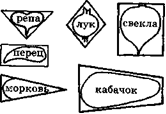 «НАТЮРМОРТ ИЗ ОВОЩЕЙ (ФРУКТОВ)»(СОВМЕСТНАЯ РАБОТА ДВУХ ДЕТЕЙ)Программные задачи.Учить детей располагать в аппликации предметы на широкой поверхности, частично загораживая один другим; воспитывать умение совместно выполнять общую работу; упражнять в вырезывании исходных форм (заготовки) нужной величины и формы; совершенствовать навыки плавного вырезывания округлых форм.Материал.У воспитателя два образца — ваза с фруктами, и миска с овощами, расположенные на горизонтальной поверхности (часть (стола, полки); отдельно вырезанный фрукт и овощ; разноцветные фишки (по три на двух детей). У детей (на двоих) квадратный лист плотной бумаги (примерно 30x30 см), разделенный на две части: нижняя — часть стола, верхняя — стена, желательно с наклеенными на нее обоями с мелким рисунком; широкие полосы цветной бумаги для вырезывания плодов, большие листы бумаги, отличающиеся по цвету от плодов (розовые, сиреневые, голубые), для вырезывания посуды, конверты для обрезков бумаги, которые можно использовать в дальнейшем, клей, ножницы.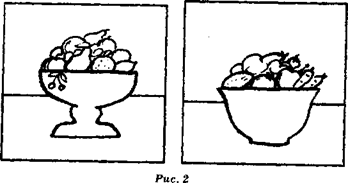 Ход занятия.Педагог показывает образцы: «Как можно назвать эти картины? Почему вы их назвали натюрмортами? Как вы думаете, на чем стоят миска с овощами, и ваза с фруктами? (На столе, на полке.) А что вы видите за вазой и миской? (Стену.) Обратите внимание, что миска и ваза стоят посередине, а около них есть свободное место. Можно положить это румяное яблоко сбоку вазы, впереди нее или за вазой». Воспитатель прикладывает вырезанное яблоко к разным местам поверхности стола. Вызывает ребенка и предлагает ему приложить морковку (другой овощ) к картинке с овощами, спрашивая, где находится морковь по отношению к миске. Обращает внимание детей на расположение плодов в посуде: «Что необычного вы заметили в расположении плодов, лежащих в миске и в вазе? (Одни плоды частично загораживают другие.) Посмотрите на край вазы и миски — видны ли полностью плоды, расположенные ближе к нам, зрителям?» (Они частично загорожены краем посуды.)Далее педагог обращает внимание детей на красивое сочетание по цвету рядом лежащих овощей и фруктов: зеленого огурца с оранжевой морковью, фиолетового баклажана с желтой репой, желтого лимона с оранжевым апельсином и т.д.Убирает образцы. Говорит, что сейчас дети будут делать вдвоем один натюрморт. Что изобразить — овощи в миске или фрукты в низкой вазе, а также кто что будет вырезать, они должны решить сами.В процессе занятия педагог напоминает, если потребуется, что вырезывание овощей и фруктов надо начинать с исходных форм, что мелкие овощи и фрукты (редис, сливы, вишни) можно изготовлять сразу по несколько штук приемом парноговырезывания. Некоторым детям показывает приемы плавного закругления при вырезывании округлых форм. Спрашивает, каким приемом дети будут вырезывать вазу или миску (симметричным вырезыванием). Советует поместить на столе возле вазы или миски лишние один-два плода, которые в них не уместились.В конце занятия надо сказать детям, что сегодня они сами оценят, что у них получилось хорошо, а чему еще следует поучиться. Раздать каждой паре по три фишки красного, зеленого и синего цветов и сказать: «Красную фишку пусть положат возле своей аппликации те, у кого ваза или миска находится примерно на середине стола, а не у самого его края. Синюю фишку пусть положат те, у кого одни предметы частично загораживают другие, а зеленую фишку — те, у кого изображены разные по цвету и форме овощи или фрукты». Отметить объективность самооценки детьми своих работ. Посоветоваться с ними, где можно повесить один-три натюрморта для украшения группового помещения и в каких играх их можно использовать (в качестве витрины для магазина).«ОСЕННИЙ ПЕЙЗАЖ» (СОВМЕСТНАЯ РАБОТА ДВУХ ДЕТЕЙ)Программные задачи.Учить детей составлять сюжетную аппликацию, отражать в ней природу «золотой» осени; продолжать развивать умение использовать широкую полосу земли для размещения предметов «ближе» и «дальше»; учить использовать два способа изображения — вырезывание и обрывание; познакомить детей с порядком наклеивания предметов в сюжетной аппликации; продолжать формирование совместной изобразительной деятельности детей — умение распределять работу между собой, договариваться об общей композиции.Материал.У воспитателя образец — аппликация, бумага для показа способа обрывания (для изображения листвы на деревьях); пособие с силуэтами деревьев (см. занятие 4); на двоих детей лист плотной бумаги (примерно 40—30 см), заранее тонированный детьми акварельными красками или обклеенный голубой или зеленой бумагой (небо, земля), наборы цветной бумаги, ножницы, клей.Ход занятия.Воспитатель рассказывает: «В воскресенье я была на прогулке в нашем ботаническом саду. Погода была прекрасная! Когда вернулась домой, мне захотелось нарисовать то, что особенно понравилось. Но дома красок не оказалось, и тогда я изобразила золотую осень вот так».Помещает перед детьми образец-аппликацию. «Это не рисунок, а... (аппликация). Расскажите, что я увидела на поляне в ботаническом саду». После высказываний детей описывает изображенный пейзаж, выделяя то, что они должны передать в своей совместной работе, — несколько деревьев разных видов: березы с желтой листвой, клены и каштаны с разноцветной листвой, кусты и др. Деревья можно расположить группами и отдельно, «ближе» и «дальше». Обращает внимание детей на то, как изображен дальний лес (в виде волнистой полосы у горизонта). Спрашивает, заметили ли дети что-то новое в изображении деревьев. Подтверждает, что листья на деревьях не вырезаны, а составлены из маленьких нарванных кусочков бумаги, которые наклеены так, что слегка прикрывают друг друга. Веток на деревьях не видно, потому что изображено начало осени, когда листья только начинают опадать с деревьев.Далее воспитатель показывает прием обрывания бумаги короткими движениями пальцев и затем объясняет последовательность наклеивания предметов на листе бумаги: «В аппликации всегда сначала наклеивают дальние предметы, а потом те, которые расположены ближе». Предлагает одному из детей показать на образце, какие предметы были наклеены раньше, а какие потом. Убирает образец. Говорит, что аппликацию «Золотая осень» дети будут выполнять вдвоем. Поэтому надо перед началом работы договориться, кто что будет делать. «Кто-то может вырезать полосу дальнего леса, кто-то деревья. Можно распределить работу по-другому. Например, один из вас вырежет все стволы деревьев, а другой нарвет маленькие кусочки бумаги для изображения крон деревьев».В процессе занятия, после того как дети наклеят полоску леса на линии горизонта (она может быть синего, коричневого или темно-желтого цвета) и вырежут стволы деревьев, надо посоветовать не сразу приступать к их наклеиванию, а попробовать разложить их на листе по-разному, в нескольких вариантах и выбрать лучший. Напомнить, что при наклеивании листвы на деревья маленькие кусочки бумаги следует располагать так, чтобы у разных деревьев получалась крона определенной формы. Можно показать детям пособие с занятия 4 с изображениями силуэтов березы и клена. Пятна на стволе березы изобразить приемом обрывания.В конце занятия воспитатель вызывает три-четыре пары детей по очереди. Одни рассказывают, как распределили работу между собой, другие — как расположили деревья, кусты и далекий лес, третьи — какие цвета подобрали для изображения «золотой» осени. Детские работы помещают на стенд, и все вместе любуются красотой «золотой» осени.   КонструированиеКонспект занятия по конструированию из
природных материалов «Лесовичок»ЦелиУчить детей мастерить забавные поделки с использованием шишек, плодов и семян различных растений, пластилинаРазвивать творческую фантазию детей: умение замечать сходство веточек, корней, шишек, растений (других природных материалов) с различными фигурками, животными; умение увидеть их особенностиРазвивать навыки работы с красками, ножницами, клеем, пластилиномУчить соединять части поделки различными способами, используя пластилин, проволоку, клей и т.п.Материалы для занятияШишки (еловые и сосновые)ЖелудиОрехи (грецкие, фундук, арахис, фисташки)Семена различных растений («носики» клена и акации, семечки подсолнуха)Небольшие тонкие веточки березы, Пластилин, клей, ножницыПодставки из картона (или тонких срезов дерева) для фигурки ЛесовичкаХод ЗАНЯТИЯЧАСТЬ 1Введение в занятиеВоспитатель: Дорогие ребята! Мы с вами много говорим о деревьях, кустарниках и травах, о комнатных растениях. Всю нашу жизнь они окружают нас, радуют нас, приносят нам огромную пользу. А мы иногда даже не замечаем их: не задумываясь, срываем цветок, ломаем ветку дерева или куста - просто так, для забавы.Я хочу немного рассказать вам о том, как люди в старину относились к растениям, к деревьям. Деревья всегда давали людям многое - и жилье, и тепло, и свет. Поэтому люди относились к ним с почтением, с уважением. Никогда древний Русич не рубил дерева зря, долго выбирал, какое дерево больше подойдет для его нужд, никогда не рубил молодые деревца. В старину люди считали, что у каждого растения есть душа, такая же, как у человека. А еще они полагали, что у каждого леса есть свой хозяин - лесовик. Он наводит в лесу порядок, оберегает деревья и другие растения, лесных жителей в обиду не дает. Звали этого хозяина Лесовик или Леший.Ох и не любил Лесовик тех людей, которые с плохими мыслями в лес приходили, губили деревья почем зря да убивали без счету лесных зверей. Таких Лесовик обязательно наказывал, запутывал. Сбивался человек с пути, терял дорогу и никак не мог из леса выбраться. Так и блуждал по лесу, пока не погибал. Вот такой строгий лесной хозяин.Давайте представим себе, что был у этого Лесовика маленький внучок - Лесовичок. Старому лесовику лет было много, не пересчитать, наверное, сто раз по сто, а Лесовичок совсем маленьким был - ему всего-то лет пятьсот. А как же, Лесовики подолгу живут, как и деревья.Вот такого маленького Лесовичка мы с вами сегодня и попробуем сделать из тех материалов, которые нашли в лесу - из шишек, желудей, орехов, семян разных растений.Часть 2Изготовление ЛесовичкаВоспитатель предлагает детям внимательно рассмотреть заготовленные природные материалы, потрогать их, чтобы ощутить, какая у них поверхность - гладкая или шершавая, определить, на что они похожи. Потом педагог просит детей подумать, как будет выглядеть их Лесовичок, из чего лучше сделать его туловище, голову, руки и ноги. Предлагает внимательно рассмотреть еловую или сосновую шишку. На что похожа шишка, если ее чешуйки смотрят вверх? А если повернуть ее чешуйками вниз?Исследовав таким образом природный материал, дети отбирают необходимое им для работы.Воспитатель показывает, каким образом можно соединить части поделки - либо с помощью пластилина, либо штифта из проволоки, воткнутого одним концом в туловище-шишку, другим - в голову-желудь.Под негромкую мелодичную музыку с шумом леса дети приступают к работе.После работы воспитатель просит детей рассказать о том, какой Лесовичок у них получился, какими чертами характера он обладает. Может быть, он непоседа и озорник, а может, наоборот, тихий и задумчивый? Нужно постараться, чтобы каждый ребенок, если он хочет, кратко рассказал о своей поделке.Одна из поделок в дальнейшем потребуется на занятии по развитию элементарных математических представлений.конструированию из строительного материалаГрузовой автомобильЦель. Вспомнить и закрепить ранее приобретенные детьми приемы конструирования; совершенствовать умение анализировать образец, строить в определенной последовательности, научить заменять кубики брусками, пластины кирпичиками; познакомить с назначением фанерной пластины из набора А. II. Могилевского. (На данном занятии она используется для основания автомобиля.)Подготовка к занятию. Проведению занятия предшествует рассматривание грузовика на прогулке. Дети наблюдают также, как он заводится, как управляет им шофер. Наблюдение за тем, как на грузовиках перевозят разнообразный груз, позволит сделать заключение о назначении этих машин. Дети отмечают во время наблюдений размеры машин, замечают, что это также связано с их назначением. В групповой комнате для закрепления представления о грузовике рассматривается игрушечный грузовик (выделяется основание, то, что сверху его, — мотор, кабина, кузов — и то, что под основанием, -- колеса). К занятию раскладываются необходимые детали из набора А. П. Могилевского.X о д  з а н я т и я. Рассматривая с детьми конструкцию-образец, воспитатель просит назвать части, рассказать, из каких деталей они сделаны, помогает детям вопросами. Обратив внимание ребят на то, что мотор сделан из кубика, просит подумать и сказать, из каких деталей еще можно его сделать (из четырех малых брусков), а также чем можно заменить пластины у кузова, если всем детям их, но хватит (кирпичиками). Воспитатель обращает внимание детей на то, как использованы в постройке цилиндры. Затем предлагает подумать и рассказать, как дети будут строить автомобиль, с чего начнут. После этого все приступают к работе. Воспитатель наблюдает за тем, чтобы дети выполняли постройку в последовательности, о которой договорились при анализе образца (основание на колесах, мотор, кабина, кузов, фары). В конце занятия с детьми рассматривают постройки, выделяют более удачные, советуют, как исправить недостатки.конструированию из бумаги и дополнительных материаловКорзиночкаЦель. Закреплять у детей умение работать по выкройке (делать квадратную коробочку); воспитывать самостоятельность, инициативу.Подготовка к занятию. До занятия подготовить материал: квадрат со стороной 12 см с начерченными линиями на расстоянии 4 см от краев; полоска для ручки 0,5 X15 см; мелкие геометрические формы для вырезания украшений.Ход занятия. Вначале дети рассматривают готовую корзиночку, затем форму — квадратная; знакомятся с выкройкой бочки, у которой дно и все стороны квадратные. На выкройке находят дно и 4 стороны коробочки; отмечают, что все они квадратные. На своих выкройках дети находят стороны и ставят на них точки, чтобы не забыть, где приклеивать украшения.Воспитатель предлагает вспомнить порядок действий, заостряя внимание на том. что сначала нужно наклеить украшения, затем сделать надрезы и только потом склеить коробочку. «На что похожа коробочка? — спрашивает воспитатель. — Правильно, на кубик. Но у него нет одной стороны, и он пустой».Эту работу дети выполняют самостоятельно без показа и объяснения воспитателя. Чтобы из этой коробочки получилась корзиночка, надо приклеить ручку. В конце занятия обращает внимание на аккуратность поделки, на ее украшение.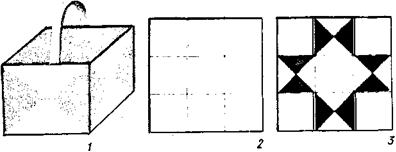 Корзиночка: 1 -- образец игрушки; 2 –квадрат с начерченными линиями; 3 – выкройка корзиночки.ТележкаЦ е л ь. Учить, детей на основе анализа игрушки находить знакомый способ ее изготовления (из прямоугольной коробочки); закреплять умения и навыки, полученные па предыдущих занятиях.Подготовка к занятию. Воспитатель готовит материал: прямоугольник 10x14 см, на нем чертит линии на расстоянии 3 см от краев для основной части тележки; полоска 2 Х8 см для колес; нитка длиной 15 см; мелкие геометрические формы для у крашен и й.Ход занятия. Воспитатель предлагает детям подумать, как из материала, который у них на столе, можно сделать такую тележку, как образец. После итого дети делают вывод: тележку нужно делать из продолговатой коробочки. Колоса выронить из полоски, сложив ее вчетверо.Дети выполняют игрушку, но образцу, предварительно продумав последовательность действий. Воспитатель обращает внимание детей на то, что колеса приклеиваются последними, круги смазываются клеем только до половины. Чтобы изделие имело привлекательный вид, советует боковые стенки сделать фигурными.В процессе занятия педагог не оставляет без внимания работу каждого ребенка, не допуская при том нарушения ими порядка действий. ПрогулкиНаблюдение за сезонными изменениямиЦели:-закреплять знания о взаимосвязи живой и неживой природы-учить выделять изменения в жизни растений и животных в осеннее время;-формировать представление об осенних месяцах.Ход наблюдения Воспитатель задает детям вопросы.Какое сейчас время года?		Как вы догадались, что осень? Перечислите характерные признаки осени, Почему осенью стало холоднее?	Что делает человек осенью?	Как приспосабливаются разные животные к жизни в холодное время года?	Солнце осенью светит не так ярко, часто идут дожди. Утром бывают заморозки. Птицы собираются в стаи, улетают на юг.Трудовая деятельностьУборка участка детского сада от опавших листьев.Цели:-учить создавать у себя и других детей радостное настроение от выполненной работы;-воспитывать экологическую культуру,Подвижные игры«Третий лишний».Цели:-учить соблюдать правила игры;-развивать ловкость и быстроту бега.«Совушка».Цели:	-учить ориентироваться в пространстве;-развивать интерес к игре.Индивидуальная работаПрыжки на двух ногах до флажка и обратно.	Цель: совершенствовать прыжку с продвижением вперед. Самостоятельные игры с выносным материалом.Наблюдение за паукомЦели:-расширять и закреплять знания о характерных особенностях внешнего вида паука, его жизненных проявлениях;-формировать реалистические представления о природе.Ход наблюдения	Воспитатель загадывает детям загадку, предлагает ответить на вопросы.Этот маленький ловецСетку прочную плетет,Если муха попадет,Тут бедняжке и конец. (Паук.)На кусты туман набросилЗолотистые шелка,На опушке, возле сосен,Слышу прялку паука.Он без устели и рьяноНить прядет, сплетая сеть,Чтоб над стеблями бурьянаВместе с ветром пролететь.Как выглядит паук?Как он передвигается?Где живет и чем питается?Как паук ловит насекомых?Есть ли враги у паука?Как по поведению пауков можно предсказывать погоду?Какие загадки, стихи, сказки, песенки про паука вы знаете?Где зимуют пауки?Тело паука разделено на две части: головогрудь и брюшко. На голове у паука восемь глаз и рот, а грудка опирается на четыре пары ног. На нижней части брюшка паука находится паутинная бородавка, через которую он выделяет паутину.Пауки — хищники, они питаются другими насекомыми: мухами, комарами, жучками и бабочками, которых ловят с помощью сети — паутины. На зиму паучки забиваются в щелки коры, расщелины старых пней и засыпают до весны.Люди заметили, что по поведению пауков можно судить о погоде. Перед непогодой пауки не раскидывают сетей для ловли насекомых. А если паук принимается за работу над новыми сетями или заделывает изъяны в старой паутине — жди сухих солнечных дней.Трудовая деятельностьСбор семян.Цель: закреплять умение аккуратно собирать семена цветов и правильно их хранить.Подвижные игрыДобеги и прыгни», «Попрыгунчики».Цель: развивать двигательную активность, умение прыгать в длину.Индивидуальная работаРазвитие движений.Цель: совершенствовать прыжки через длинную скакалку (неподвижную и качающуюся, на двух ногах, стоя к ней лицом и боком).Наблюдение за цветникомЦели:-уточнять названия цветов с целью определения их строения (найти стебель, листья, цветки, корни);-побуждать к сравнительным высказываниям (растения все разные по высоте, форме, окраске листьев, запаху).Ход наблюденияВьется пчелка над цветком,Вся в пыльце пушистой,На тычинках хоботкомПьет нектар душистый.Вокруг чашечки цветкаМедленно кружитсяИ, трудом утомлена,На лепестки ложится.Но работа в путь зовет,Дальше полетела,Вот еще один цветок —В нем не будет дела,Это маленький бутон,Нежный нераскрытый.Воспитатель задает детям вопросы. Как устроен цветок?А что такое бутон? (Это тоже цветок, но еще не распустившийся.)Что надо сделать, чтобы весной цветы снова выросли? (Собрать семена.)Трудовая деятельностьСбор семян растений в разные пакеты.Цель: учить различать зрелые семена от незрелых.
Подвижная игра. «С кочки на кочку».Цель: формировать навыки прыжков в длину.Индивидуальная работа
Упражнение на равновесие.Цель: учить вбегать и сбегать по наклонной доске.Наблюдение за подорожникомЦели:-знакомить с лекарственным растением — подорожником;-развивать познавательную активность в процессе формирования представлений о лекарственных растениях, правилах их сбора, хранения и применения.Ход наблюденияВоспитатель задает детям вопросы.Почему траву назвали подорожником?Где лучше его собирать?Подорожник — многолетнее травянистое растение, встречаемся почти по всей территории нашей страны, растет около дорог, на полях, по лесным опушкам. Собирать подорожник лучше вдали от дорог, так как проезжающие машины выбрасывают выхлопные газы, содержащие вредные для здоровья вещества. Растения впитывают их. Если с вами случится беда: укусит оса, овод или змея — сомните листок подорожника, приложите его к укусу. Подорожник отсосет яд, обезболит, предупредит появление опухоли. Собирать их можно в период цветения и до увядания.Его можно сушить. Но только сушить растение надо в защищённом от лучей солнца месте. Сырьем являются листья. Настой листьев подорожника используют как отхаркивающее средство.Трудовая деятельностьУборка участка от сухих веток.Цель: приучать работать сообща, добиваться выполнения задания общими усилиями.Подвижные игры«Найди, где спрятано».Цель: учить ориентироваться в пространстве.«Прыгай выше».Цель: учить действовать по сигналу.«Волк во рву».Цель: учить прыжкам.Индивидуальная работаРазвитие движений (в прыжках, ходьбе по бревну прямо и боком): «С кочки на кочку», «Перейди речку».Цель: вырабатывать координацию движений.Наблюдение за работой дворникаЦели:расширять знания о труде взрослых осенью;воспитывать уважение к труду.Ход наблюденияВетер с листьями играет,Листья с веток обрывает,Листья желтые летятПрямо на руки ребят.Воспитатель задает детям вопросы.Какие орудия труда нужны дворнику для работы?Какую работу выполняет дворник осенью?Для чего нужна работа дворника?Как мы можем помочь дворнику?Трудовая деятельностьПересадка цветущих растений с участка в группу (ноготки, маргаритки).	Цели:учить осторожно выкапывать цветок и вместе с землей аккуратно пересаживать в горшочки;— воспитывать любовь к растениям, трудовые навыки. Подвижные игры «Кот и мыши».Цели:продолжать учить соблюдать правила игры; активизировать двигательную активность.«Уголки».Цель: закреплять ловкость, быстроту бега. Индивидуальная работа Развитие движений. Цель: развивать навыки бросания мяча в цель.Наблюдение за подосиновикомЦель: развивать познавательную активность в процессе формирования представлений о грибах, правилах поведения на природе.Ход наблюденияВоспитатель загадывает детям загадку, проводит беседу.В лесу осеннем в сентябреВ скучный день дождливыйВырос гриб во всей красеВажный, горделивый.Под осиной его дом,Шляпа красная на нем.Многим этот гриб знаком.Как его мы назовем? (Подосиновик.)Почему гриб назван подосиновиком? (Потому что он растет под осиной.)Какой еще гриб получил свое имя от дерева, около которого растет? (Подберезовик.)Правила поведения в природеНе сбивай грибы, даже несъедобные. Помни, что грибы очень нужны в природе.Трудовая деятельность Окапывание деревьев и кустарников.Цель: воспитывать желание трудиться.Подвижная игра «Найдем грибок». Цели:—бучить внимательно слушать команду воспитателя;— развивать внимание, следить за правильностью выполнения задания.Индивидуальная работа Развитие движений.цель: развивать и совершенствовать двигательные умения и навыки.Наблюдение за трудом взрослого на огородеЦели: -активизировать познавательную деятельность, поддерживать стойкий интерес к наблюдениям;-побуждать принимать активное участие в сборе урожая.Ход наблюдения	Воспитатель загадывает детям загадки, предлагает ответить на вопросы.Летом в огороде —Свежие, зеленые,А зимой в бочке —Крепкие, соленые. (Огурец.)Он никого и никогдаНе обижал на свете.Так что же плачут от негоИ взрослые и дети? (Лук.)Какие овощи растут на нашем огороде?Какую работу вы выполняли вместе с воспитателями на огороде?Что делают взрослые на огороде?Трудовая деятельность Сбор ранних семян в цветнике; заготовка и сушка листьев растений (для аппликаций, зимних букетов, гербария). Цели:учить аккуратно собирать семена в бумажные пакеты;воспитывать настойчивость, экологическую культуру.Подвижная игра«Горелки»Цели:умение двигаться по сигналу воспитателя, соблюдать правила игры.Индивидуальная работаРазвитие движений.Цели:закреплять умение отстукивать мяч об пол двумя рукамиНаблюдение за березойЦели:—	продолжать знакомство с березой, выделяя характерные признаки и изменения, связанные со временем года;—	воспитывать бережное отношение к дереву как живому объекту природы.Ход наблюденияЛишь осень золотаяЛист опалит огнем —Березка облетает,Тоскует под дождем.Воспитатель проводит с детьми беседу.Почему листья на березе стали желтые?Что происходит с деревьями осенью?Как деревья готовятся к зиме?Осенью листочки на березе начинают желтеть сначала, наверху, где воздух холоднее, а затем внизу. Налетает ветер, срывает листья, и они, словно золотые монетой, падают на темную сырую землю.Предложить детям собрать букет из опавших листьев, отметить, какого цвета листья.Трудовая деятельность Подметание дорожек, уборка мусора.Цели:—	воспитывать трудолюбие, умение трудиться сообща;—	убирать инвентарь после труда в определенное место. Подвижные игры«Мы — веселые ребята», «Затейники».Цели:—	учить соблюдать правила игры, действовать быстро, ловко;—	упражняться в беге.Индивидуальная работа «Удочка», «С кочки на кочку».Цели:—	упражнять в прыжках;—	воспитывать уверенность в своих силах.Наблюдение за осинойЦель: ознакомить с деревом — осиной, ее строением, листьями.Ход наблюдения	Зябнет осинка, дрожит на ветру,Стынет на солнышке, мерзнет в жару.Дайте осинке пальто и ботинки,Надо согреться бедной осинке.И. ТокмаковаУ осины ствол гладкий, серо-зеленого цвета. Осенью не листья раскрашены в разные цвета: розовый, красный, желтый. Листья у осины особенные, крепятся на гибких сплюснутых череночках, чуть подует ветерок, и застучав листочки друг о друга. Воспитатель задает детям вопросы.Какой ствол и листья у осинки? Почему дрожат листья дерева?Трудовая деятельностьОдна подгруппа детей —г подметание дорожки на участке, сбор опавших листьев; другая — рыхление песка в песочнице.Цель: воспитывать трудолюбие, умение трудиться сообща.Подвижная игра «Не упади».Цель: закреплять умение передавать мяч назад и вперед прямыми руками.Индивидуальная работа «Коснись мяча». Цель: закреплять умение бросать и ловить мяч.Наблюдение за тополемЦель: знакомить с тополем осенью (какую пользу он приносит людям; когда и почему бывает тополиная метель).Ход наблюденияВоспитатель. В народе говорят: «Если с дерева лист не чисто опадает, будет строгая зима». Как вы понимаете это выражение? Почему? Наблюдается ли у нас на участке это явление?Дети отвечают.Воспитатель проводит с детьми беседу.Кто знает, почему осенью листья становятся желтыми, красными, багряными?Многие думают, что причина листопада — заморозки, убивающие нежные незащищенные листья. Но так ли это? Если совершить прогулку в лес или парк, то можно заметить, что у разных листьев деревьев листопад бывает в разное время. Мы с вами будем вести наблюдение, когда же начнется листопад у тополя.	Что производят из древесины тополя? Прежде всего бумагу, а почки тополя используют для производства кремов, духов и одеколонов.Когда бывает тополиный пух, тополиная метель? Почему?Что такое тополиный пух?Трудовая деятельностьСбор листьев для гербария и поделок, их засушка; наведение порядка в песочнице и на участке.Цель: продолжать прививать трудовые умения и навыки.Подвижные игры«Краски», «Коршун и наседка».Цели:—	учить бегать цепочкой, держась друг за друга, и слушать сигнал ведущего;—	развивать внимание, быстроту, ловкость.Индивидуальная работаУпражнения с мячом: ударить мяч о землю и поймать двумя руками.Цель: развивать координацию движений. Развивающие   игрыПодвижные игрыИгра-эстафета с бегом «Огородники»Дети строятся в две-три колонны по 6 человек за линией на одной стороне площадки. Дети, стоящие в колоннах первыми, держат в руках по 5 небольших кружков, вырезанных из картона. У вторых - ведерки с мелкими кубиками, у третьих - ведерки с песком, у четвертых - лейки, у пятых - пустые ведерки, шестые - без инвентаря.На расстоянии 5-6 м от линии, за которой стоят дети, проведена еще одна черта. По сигналу воспитателя дети, стоящие первыми, бегут ко второй линии, раскладывают на ней кружки - как будто делают лунки - на расстоянии шага один от другого. Быстро возвращаясь затем в конец своей колонны, они на ходу дотрагиваются рукой до детей, стоящих вторыми. Вторые игроки бегут за линию и кладут в каждый кружок по кубику или камешку - сажают картофель. Третьи бегут и сыплют в каждый кружок горсть песка - удобряют посадки. Четвертые игроки подбегают с лейками и делают движения, имитирующие поливание, - поливают каждую посадку. Пятые бегут с ведерками, собирают урожай - складывают в ведро кубики и возвращаются в конец колонны. И, наконец, последние быстро собирают кружки.Выигрывает та колонна, которая быстрее посадит овощи и соберет урожай.Правила. Начинать игру по сигналу воспитателя; не бежать, если предыдущий игрок еще не дотронулся; раскладывать предметы аккуратно.У МЕДВЕДЯ во боруНа площадке кружком обозначается берлога медведя. На расстоянии 20-25 м от нее находится дом, в котором живут дети. Играющие выбирают водящего - медведя, который прячется в свою берлогу. Когда воспитатель скажет: «Идите, дети, в лес гулять, грибы и ягоды собирать!» — все дети расходятся из дома, имитируют собирание грибов и ягод и произносят хором:У медведя во бору грибы-ягоды беру.А медведь не спит и на нас рычит.После слова «рычит» медведь выбегает из берлоги и старается поймать убегающих детей. Того, кого поймает (коснется рукой), отводит в свою берлогу. В пределах дома медведю ловить детей нельзя. После того как медведь поймает 2-3 играющих, выбирается другой водящий.ИГРА-ЭСГАФЕТА «Отмерялки»Дети разделяются на несколько команд с равным числом игроков. Команды, выстроившись в колонны, встают у одной черты. Дети, стоящие первыми, по сигналу воспитателя прыгают с места в длину. По их пяткам проводится черта, уже от нее прыгает следующий ребенок и т.д. Побеждает команда, последний игрок которой оказался дальше других.Перебежки•	Пробежать в спокойном темпе как можно дальше и дольше•	Пробежать по краям площадки или по ровной дорожке, высоко поднимая колени•	Пробежать, забрасывая ноги назад, стараясь коснуться пятками ягодиц•	Бежать, перешагивая на ходу линии, прочерченные на земле на расстоянии 1,5-2 м•	Бежать, перешагивая через палки, рейки, положенные на землю или приподнятые на высоту 15-20 смКТО СДЕЛАЛ МЕНЬШЕ ШАГОВДети становятся за линию, прочерченную на одном краю площадки, и по сигналу взрослого бегут на противоположную сторону площадки до обозначенного другой чертой места (примерно на расстоянии 5-6 метров). Каждый из играющих старается делать шаги как можно длиннее и считает их. По окончании бега дети говорят, кто сколько шагов сделал, и определяют, у кого их меньше.Перенеси предметыНа земле чертят 2-4 круга (диаметром 50 см) на расстоянии 8-10 м. В один круг ставят несколько разных предметов (кегли, кубики, игрушки), другой остается свободным. Ребенок становится у свободного круга и по сигналу взрослого начинает переносить в этот круг предметы по одному из другого круга. Могут играть одновременно две команды.Бег наперегонкиУстанавливается расстояние, на которое должны будут бежать дети. Они становятся в ряд за линией, не мешая друг другу. По сигналу все одновременно бегут до условленного места. Во время бега нельзя мешать бегущим рядом, толкаться, дотрагиваться руками.Догони ПАРУДвое детей становятся один за другим на расстоянии 2-3 шагов у края площадки. По сигналу «Раз, два, три - беги!» стоящий впереди бежит на противоположную сторону площадки, где проведена черта, за которой ловить уже нельзя. Стоящий сзади должен догнать убегающего до того, как он достигнет черты. Если ловящий не поймает убегающего, они выполняют задание еще раз, а если поймает, дети меняются ролями.Дидактические игрыВыиграй призДидактическая задача: закреплять знание детьми цифр, развивать умение соотносить цифры с количеством.Материал: карта с картинками, изображающими различные предметы, и цифрами - игровое поле, набор пластмассовых цифр в мешочке или пакете; пластмассовые, деревянные или бумажные фишки различного цвета и формы.РуководствоВариант 1. В эту игру может играть до 10 человек. Пластмассовые цифры складываются в пакет. Игроки по очереди будут вынимать из пакета по цифре и искать на карте изображение предмета, отмеченного такой же цифрой. Если это удается, игрок ставит свою фишку на данный предмет.Пластмассовая цифра затем возвращается в пакет. Если не удается (свободной цифры на карте уже не осталось), игрок пропускает ход. Игра кончается после того, как будет заполнено все игровое поле. По окончании игры каждый игрок подсчитывает свои фишки на карте. Выигрывает тот, у кого этих фишек оказалось больше.Вариант 2. В пакет или мешочек складываются не цифры, а карточки с определенным количеством точек. Игроки по очереди вынимают карточки из мешочка, подсчитывают точки и находят на игровом поле цифру, соответствующую количеству точек. Если это удается, игрок закрывает своей фишкой цифру на игровом поле. Фишки точно так же подсчитываются в конце игры.По материалам книги: Гибсон Р. Обучающие игры. - М.: Росмэн, 1995Буквенное лотоДидактическая задача: развитие у детей фонематического слуха, умения определять первый звук в слове; запоминание букв; развитие внимания и умения слушать.Материал: игровые карты с наклеенными на них картинками (или готовые - из ботанического лото, зоологического лото, лото для малышей, лото «Кем быть?»); комплект пластмассовых букв; пластмассовые, деревянные или бумажные фишки различного цвета и формы.РуководствоБуквы складываются в мешочек. Каждому игроку выдаются игровая карта и фишки (по количеству картинок на карте). Ведущий вынимает буквы из мешочка: «Мне попалась буква...» Для детей младшего дошкольного возраста иногда нужно называть буквы, дети старшего дошкольного возраста сами называют их. Те игроки, у кого есть картинки, названия которых начинаются с этой буквы, говорят: «У меня есть... (называют картинку)» и закрывают ее фишкой. Побеждает тот, кто первым закроет все карточки на своем игровом поле.Можно предложить и другой вариант игры: мешочек с буквами лежит в центре стола, игроки сами, по очереди достают из него буквы и называют их.Позже можно сыграть в «Словарное лото»: в мешок складываются не буквы, а карточки с названиями, соответствующими рисункам (можно сложить карточки не в мешок, а стопкой в центре стола, надписью вниз); каждый игрок берет карточку со словом, прочитывает его и отдает тому игроку, у которого есть картинка с таким названием.Расскажем сказку вместе Игра разработана Е.В. Рылеевой, психологом, автором программы «Открой себя».Дидактическая задача: развитие коллективного творчества детей; развитие речи; развитие умения придерживаться избранной сюжетной линии в творческом рассказывании.Материал: наборы карточек с сюжетными картинками, изображающими сценки из известных сказок: «Колобок», «Репка», «Заюшкина избушка», «Лиса и волк», «Лиса и журавль».Игровые правила. Дети рассказывают сказку вместе. Каждый должен рассказать свою часть сказки, но с тем условием, чтобы сохранялась единая сюжетная линия, прослеживалась взаимосвязь частей.Игровые действия. Придумать краткий рассказ по своей картинке, согласовать его с рассказами других членов своей команды. Друг за другом, по очереди коллективно рассказать сказку.Ход игры. Дети предварительно разбиваются на несколько подгрупп (способом, наиболее соответствующим целям определенного занятия). Карточки перемешиваются, из стопки на столе их по одной берут все игроки. Каждая подгруппа, глядя на карточки, должна придумать, составить новую, свою сказку, используя героев всем известных сказок.Можно поначалу предложить детям и более простой вариант этой игры. Каждый из участников игры берет карточку, внимательно рассматривает ее и ищет «свою сказку». Таким образом дети сами в процессе игры разбиваются на подгруппы. Каждая подгруппа коллективно рассказывает свою сказку (начинает один ребенок, он описывает свою картинку, затем вступает в рассказ второй, третий и т.д.).Результат игры оценивают все вместе, выбирая наиболее удачно придуманную и рассказанную сказку.Геометрическая мозаикаДидактическая задача: развитие пространственных отношений, умения менять пространственное положение фигур с целью получения заданной или задуманной геометрической композиции; развитие воображения.Материал: карты с образцами геометрических композиций; раздаточный материал для геометрических мозаик (по количеству детей).Руководство. Игры бывают двух уровней сложности. Первый уровень: на образце задана последовательность соединения геометрических фигур в композицию, отчетливо видно место каждой фигуры в композиции. Второй, более высокий уровень: дан общий контур композиции - как его построить, ребенок должен разобраться самостоятельно.Для младшего дошкольного возраста идеально подходят мозаики «Овал» и «Кружок», для старшего дошкольного возраста - «Тантрам» и «Занимательный треугольник», а также мозаики типа «Колумбово яйцо», «Головоломка Пифагора», «Монгольская игра», «Вьетнамская игра», «Волшебный круг», «Листик», «Пентамино».ВетерокДидактическая задача: развитие речевого дыхания детей, речевой мускулатуры; развитие у детей творческого воображения и начал творческого рассказывания.Материал: набор картинок* на листах формата А4 со «сдуваемым» элементом («сдуваемый» элемент прикреплен к картинке с помощью длинной нитки); потешки, маленькие рассказики, стихи, сопровождающие каждую картинку.Игровые правила. Картинка кладется на горизонтальную поверхность. Ребенок должен «сдуть» элемент картинки с одного «захода», набрав полную грудь воздуха, одной непрерывной струей выдыхаемого ртом воздуха.Игровые действия. Ребенок садится на коленки около стола или встает у высокой вертикальной подставки. Спина прямая, плечи опущены. Г олову тоже надо держать прямо, не наклоняя. Одна рука лежит на груди, вторая - на животе. Ребенок медленно вдыхает воздух через нос, рукой контролируя то, как воздух заполняет легкие. Живот остается неподвижным. Воздух выдувается через рот, медленно, сильной струей.Руководство. Воспитатель показывает небольшой группе детей картинку и рассказывает историю, стихотворение, интонационно подчеркивая тот момент, когда дети, набрав в легкие побольше воздуха, должны сдувать облачко с солнца, шляпу с Кота в сапогах, листья с деревьев и т.д.1.	Картинка с изображением солнышка, закрытого тучкой. Сдуваемый элемент - тучка.Короткие стихи, которыми можно «сопроводить» картинку:Туча с солнышком опять в прятки начали играть.Только солнце спрячется - тучка вся расплачется.А как солнышко найдется - в небе радуга смеется.Ой вы, ветры-ветерочки, полуночны вихорочки.Полно, ветры, бушевати, полно тучи пригоняти!От нас тучи унесите! Ясно небо покажите!Солнышко, появись! Мы по клюкву собрались!* Эти же картинки очень хорошо использовать для развития творческого рассказывания детей, играя с ними в игры: «Придумай, какие приключения произошли с Котом в сапогах...», «В какую сказку улетели парашютики у одуванчика?» и т.д.2.	Картинка с изображением летящих снежинок, некоторые из которых (2-3 шт.) выступают в роли сдуваемых элементов.День настал. И вдруг стемнело.Свет зажгли, глядим в окно:Снег ложится белый-белый. Отчего же так темно?Снег, снег кружится. Белая вся улица!Собрались мы в кружок, закружились, как снежок!3.	Картинка с изображением золотой осени. Сдуваемые элементы - листочки.Сентябрь осень начинает,С урожаем поздравляет,Леса в золото обряжает.Октябрь вслед идет: золотые листья сорвет,По ветру размечет, умчит далече.4.	Картинка с изображением божьей коровки (сдуваемый элемент), сидящей на цветке.Божья коровка, черная головка,Улети на небо, принеси нам хлеба:Черного и белого, только не горелого.5.	Воздушный змей (сдуваемый элемент), летящий среди облаков.Унеси меня, мой змей, прямо в небо поскорей!В небе я хочу кружиться, в небе я хочу носиться,И хочу я, словно птица, улететь за сто морей!6.	Картинка с изображением ребенка, несущего воздушные шары. Один из шаров - сдуваемый элемент.Шарик мой воздушный рвется на простор,В небо, где сияет радуги узор.Хочет шарик с быстрым ветерком играть.Хочет он, как птица, высоко летать.А я держу его за нитку и не пускаю за калитку.7.	Одуванчик с белыми «парашютиками» (сдуваемые элементы).Носит одуванчик желтый сарафанчик.Подрастет - нарядится в беленькое платьице,8.	Легкое, воздушное, ветерку послушное. Бабочки (сдуваемые элементы) на цветочной полянке.Вот в одинаковых платьях, как сестры,Бабочки сели в траву отдыхать.То закрываются книжечкой пестрой,То, раскрываясь, взлетают опять.9.	Девочка с большим бантом в волосах. Бант - сдуваемый элемент.У девочки Маринки коса, как на картинке.Курите, купите, купите бант Маринке!10.	Картинка с изображением Карлсона (сдуваемый элемент), который живет на крыше.Смешной человечек на крыше живет,Смешной человечек ириски жует.Смешной человечек скучать не привык.Смешной человечек - большой озорник!Пора идти за покупкамиДидактическая задача: развитие фонематического слуха; развитие умения определять место звука в слове; запоминание букв; развитие внимания и умения слушать.Материал: мешочек с набором пластмассовых букв; игровое поле с изображенными на нем полками магазина и разнообразными продуктами, предметами, которые можно «купить»; пластмассовые, деревянные или бумажные фишки различного цвета и формы.Игровые правила. Соблюдение очередности. Заранее оговаривается, возможна ли помощь со стороны других игроков.Игровые действия. Ребенок определяет первую (вторую, третью, последнюю) букву в слове и, если он делает это правильно, ставит свою фишку на соответствующую картинку.Руководство. Буквы складываются в мешочек. Воспитатель говорит: «Мы сегодня отправляемся в магазин за покупками. Но чтобы купить какую-нибудь вещь, необходимо узнать, с какой буквы она начинается. Я опускаю руку в мешочек и достаю букву для Алины. Алина, что это за буква? Найди на полках товар, который называется словом, начинающимся с этой же буквы». Игрок должен подумать, что можно «купить» на эту букву, выбрать предметы, названия которых начинаются с нее. «Купив»вещь, игрок помечает ее своей фишкой. В конце игры фишки подсчитываются.Примечания•	Инструкция может быть и такой: «Я достала из мешочка букву... Ты сможешь купить товар, если в его названии эта буква стоит на втором (третьем... последнем) месте».•	Игроки могут и сами по очереди вытаскивать буквы из мешочка•	В эту игру с успехом могут играть и дети младшего школьного возраста. Но в этом случае лучше просто называть букву, вынутую из мешочка. Тогда дети смогут запоминать буквы в процессе игры.•	Эту же игровую карту можно использовать для развития навыков ориентирования в пространстве, пространственных отношений: «между», «справа», «слева», «под», «над» и др.•	Можно построить игру иначе. Один из игроков задумывает слово, обозначающее предмет на игровом поле, и называет остальным его первую (вторую... последнюю) букву. Играющие должны догадаться, какой предмет он загадал.•	Расположите буквы в разных местах комнаты (на предметах мебели, игрушках и т.п.). Игроки должны проверить, правильно ли разложены буквы: например, они должны снять букву «к» со стола и положить в кресло и т.д. Чтобы сделать игру более живой, можно установить временные рамки (контрольное время).Да - нетЦель: воспитание логического мышления, сообразительности, целеустремленности, выдержки.Ход игры. Угадывание предмета посредством вопросов, задаваемых в логической последовательности. На все вопросы можно отвечать только «да» или «нет». Выбирается один водящий, который на время удаляется из игровой комнаты. Дети вместе с воспитателем загадывают какой-нибудь предмет, находящийся в игровой комнате. Водящий должен отгадать этот предмет, задавая вопросы о его местонахождении, о материале, из которого он изготовлен, о цвете, форме и т.д. Воспитатель должен научить детей задавать вопросы логично, делать правильные выводы.Бондаренко А.К. Дидактические игры в детском саду. - М.: Просвещение, 1991.Звук потерялсяЦель: развитие внимания, развитие фонематического слуха.Ход игры. Воспитатель называет заранее подобранные простые слова, в которых пропущен какой-нибудь звук, без которого слово превращается в бессмыслицу. Дети должны определить, какой именно звук пропущен, и сказать, как правильно должно звучать слово. Игра проводится в кругу, воспитатель бросает мяч одному из детей, тот должен вернуть мяч вместе с правильным ответом. Игру можно усложнить: слово с точками вместо пропущенной буквы пишется на доске, дети должны вписать нужную букву и прочесть слово целиком.Бондаренко А.К. Дидактические игры в детском саду. - М.: Просвещение, 1991.КузовокЦель: развитие слухового внимания, мышления, сообразительности; активизация словаря.Ход игры. Воспитатель ставит на стол корзинку, коробку, ящик и объясняет детям, что это кузовок, а класть в кузовок можно только те слова, которые заканчиваются на-ок. Каждый положит в кузовок что захочет и передаст кузовок соседу: «Кладу в кузовок цветок, грибок, молоток, спичек коробок и т.д.» Кто ошибается, отдает фант. Игра заканчивается разыгрыванием фантов.Когда дети достаточно освоят эту игру, можно предложить им другие условия: положить в кузовок слова, которые заканчиваются на-ка, -ек, и т.п., или слова, начинающиеся на какую- либо определенную букву.Бондаренко А.К. Дидактические игры в детском саду. - М.: Просвещение, 1991.Отгадай-ка!Цель: развитие памяти, внимания и речи.Ход игры. Задание состоит в том, что ребенка просят по памяти выразительно описать предмет, находящийся в комнате, так чтобы партнеры угадали, что это. При этом нельзя глядеть на описываемый предмет и называть его. Воспитатель предлагает камушек любому из играющих как приглашение начать описание. Когда загадка отгадана, камушек передается следующему игроку. Игра продолжается до тех пор, пока каждый не придумает свою загадку.Воспитатель следит за тем, чтобы назывались существенные признаки предметов, остальные участники имеют право задавать наводящие вопросы.Нартова-Бочавер С.К., Мухортова Е.А. Скоро в школу! - М.: Глобус, 1995.«ПОДБЕРЕМ КРАСКИ ДЛЯ ХУДОЖНИКОВ»Цель. Закрепить знания детей о колорите зимы, осени, весны, лета в разную погоду, полученные в процессе наблюдений природы и рассматривания пейзажных картин; развивать воображение детей.Материал. Небольшие прямоугольники разных цветов и оттенков по несколько штук (5—6) каждого цвета.Ход игры. Воспитатель кладет на середину стола «краски» (разноцветные прямоугольники) и рассказывает детям о художнике-пейзажисте, который решил нарисовать картину о лете (в рассказе воспитатель не называет цвет предметов): «Задумал художник нарисовать картину про лето. Он решил изобразить луг с пестрыми цветами, за ним густой лес и быструю речку. А над ними высокое ясное небо».Затем воспитатель предлагает детям подумать, какие краски понадобятся художнику для этой картины, и подобрать их для него. Дети подбирают «краски» и рассказывают, что какой краской изобразит художник (лес и луг зеленой краской разных оттенков, небо будет голубое с белыми облаками, цветы красные, желтые, голубые, оранжевые...).Далее воспитатель рассказывает о другом художнике, который задумал изобразить осеннюю рощу, в которой растут клены, березы, рябина и тонкие осинки. А рядом с лесом — опустевшее поле, с которого уже убрали урожай. Ведущий дает задание найти по названию цвета и оттенка нужный листок и показать его (красно-коричневый, желто-коричневый и др.) Ведущий раздает играющим по одной карточке с прорезанными силуэтами листьев и спрашивает каждого по очереди: «Какого цвета и оттенка дать тебе квадратик для твоеголисточка (листочков)?» Дети, правильно назвавшие цвет с оттенком, получают квадратики и подкладывают их под прорези на карточке.Ведущий помещает перед детьми картину с изображением осеннего пейзажа и дает задание: «Назовите цвет и оттенки осенней листвы, изображенной на картине». Можно провестиото упражнение как соревнование: «Кто больше назовет цветов и оттенков осенних листьев». Дети подбирают «краски» для осеннего пейзажа и рассказывают, что художник поле нарисует коричневой краской, а листву на деревьях — желтой, темно-желтой, оранжевой, темно-красной, ягоды рябины — ярко-оранжевыми. В одном из описаний картины надо упомянуть о небе при закате или восходе солнца. Аналогично можно описать хмурый ветреный осенний день, картину цветущей весенней природы и так же ясный зимний день или картину снегопада, бури и т.п.Игра в слова•	Хлопните в ладоши, услышав слово, подходящее капусте (картофелю, моркови, ...)•	Объясните выбор каждого слова.Словарь:кочан, оранжевая, каротин, хрустящая, пареная, вилок, горькая, квашеная, «змеиная травка», «золотое яблоко», душистый, паприка, «второй хлеб», черная, жгучий, «синенький», «лопатка», печёная, маринованный, горькая, сочный, желтая, «разноцветные фонарики», круглая, овальный, приправа, сахар, фитонциды, борщ, зеленый, корнеплод, стручок.Комментарий для взрослых:Для активизации памяти и речи детей после игры можно предложить им следующее задание: вспомните, какие слова, подходящие капусте (картофелю, моркови.), вы слышат?Четвертый лишнийВыделите лишнее слово, объясните свой выбор:картофель, лук, чеснок, груша: яблоко, апельсин, горох, слива; рис, редис, перец, картофель; капуста, свекла, морковь, баклажан; укроп, петрушка, тыква, сельдерей; баклажан, редис, помидор, перец; репа, кабачок, огурец, тыква.Составь рассказ-описание с опорой на план•	Как называется овощ?•	Как выглядит овощ?•	Где родина овоща?•	Какие полезные вещества содержатся в овоще?•	Какие блюда можно приготовить из овоща?•	Дополнительные сведения, известные детям.Ответь на вопросы•	Какие плоды называют фруктами?•	Какое дерево называют «золотым»? Почему?•	Почему в сказке яблоки называют «молодильными»?•	Кто опыляет плодовые сады?•	Какие помощники из мира растений и животных есть у садовода?•	Почему весной садоводы опрыскивают-фруктовые деревья медовым раствором?•	Какие растения выделяют фитонциды и прогоняют из сада вредителей?•	Зачем белят стволы плодовых деревьев?•	Какие блюда готовят из слив, вишен, яблок, груш?•	Какие фрукты относятся к роду цитрусовых?•	Чем полезны фрукты?Учись сравнивать•	Чем похожи и чем отличаются яблоко, и груша?•	Чем похожи и чем отличаются плоды апельсина и мандарина?•	Где растут яблоки, а где бананы?•	Чем похожи мандарин и лимон?•	Чем похожи и чем отличаются слива и абрикос?•	Чем похожи и чем отличаются черешня и вишня?•	Чем похожи и чем отличаются гранаты и лимоны?•	Где растут яблоки и гранаты?Четвертый лишний Выделите лишнее слово, объясните свой выбор:•	яблоко, помидор, груша, слива;•	баклажан, перец, лук, груша,•	калина, малина, крыжовник, апельсин;•	мандарин, апельсин, лимон, слива.Игра в слова•	Хлопните в ладоши, услышав слово, подходящее яблоку (груше, сливе... банану).•	Объясните выбор каждого слова.Словарь;молодильное, наливное, оранжевая кожура, цитрусовое, дольку, красная кожура, южное растение, курага, чернослив, лимонная кислота, гранатовый сок, изогнутые в форме полумесяца, ложный ствол, травянистое растение, оранжерея, антоновка, Яблочный Спас.Комментарий для взрослых: после игры, для систематизации памяти и речи детей, можно предложить им следующее задание:Вспомните, какие слова, подходящие яблоку (груше, сливе...), вы слышали?Рассказ-описание* Составь рассказ-описание с опорой на план.•	Как называется этот представитель фруктов?•	Как он выглядит?•	Как выглядит дерево, на котором растут эти фрукты?•	 Какие полезные вещества содержатся в этих фруктах?•	Какие блюда можно приготовить из этих фруктов?•	Дополнительные сведения, известные вам.Художественное словоСентябрьПусто в домике стрижа —Улетел, бедовый.И как зонтик у ежаЖёлтый лист кленовый.ОктябрьВяжет сети паучок,Гонит тучи ветер.Загрустил бурундучокО прошедшем лете.НоябрьВ инее ложбина,В огоньках рябина.Дятел клювом бьёт —Зиму в гости ждёт.Вот и осеньВот и осень перед нами:Сжато поле, скошен луг.И над лесом косякамиГуси тянутся на юг.За сараем стог соломыИ рябину во двореИз окна родного домаВидно сельской детворе.Частый дождь в окно трезвонит.Ветер, шастая везде,Золотые листья гонитПо серебряной воде.Осень - бабушкаВ сером выцветшем платкеХодит осень - бабушкаУ реки, в пустом леске,Где повяла травушка.И стучит ее клюкаО коряги, пенышки,И глядят из кузовкаХилые опенышки.Снимет варежки потом -Вязаны, не куплены -И звенят в ее бидонРозовые клюквины.Гладит высохшей рукойЗайца, полинявшего...Ходит-бродит за рекойОсень настоящая.Золотые парусаПревращаются лесаВ расписные паруса.Снова осень, снова листьяБез начала, без концаЗа рекой и у крыльца.Вот они плывут куда-то —То назад, а то вперёд.От рассвета до закатаВетер их на части рвёт.Целый день дожди косыеТянут нити сквозь леса,Словно чинят расписные,Золотые паруса...Осень в лесуТрухлявый пень, как древний замок.Повесил пестрый лес над ним Мониста* яркие осин,А возле пня — семья поганок Укуталась листом сырым.То вспыхнет клена парус алый Среди колючих темных хвои,То крупной ягоды кораллы** Блеснут на кочке моховой.А на краю глухой лощины***Поманит красной шляпкой гриб, Нагнусь и вижу: лист осины К сучку, засохшему прилип.* Мониста — ожерелье из бусин, мотет, камней.** Кораллы — бусины цвета красного коралла.*** Лощина — долина с пологими берегами.Пойдем с тобою в огородПойдем с тобою в огород:Посмотрим, как у нас растетМорковь, укроп, петрушка,Полна ль воды кадушка Большая для полива В углу под старой сливой.Не съели ль листья слизняки,Не заглушили ль сорняки Ростки бобов, гороха —Вот это будет плохо!Пойдем с тобою в огород,Немало там у нас забот!Возьмем лопаты, тяпки,Взрыхлим, прополем грядки.Потом польем из лейки И сядем на скамейке.Ведь надо нам с тобой чуть-чутьПосле работы отдохнуть!Добрая реченькаВ летнюю погоду,Теплым ясным вечером Поит огородыМаленькая реченька.Замер тополь чутко,Ива серебрится.Реченька-голубка,Дай ведро водицы!Где вились уклейки'И резвились днем,Ведрами и лейкамиВоды мы наберем.Трогает верхушкиТонкий луч заката,Мы польем петрушку,Огурцы, томаты.Скоро сумрак ляжетНа зерцало вод,И спасибо скажетРечке огород!Добрый урожайКак чудесно в огородеПоработать ясным днем!Теплый луч по грядкам бродит,Мятой пахнет чернозем.Пахнет сладкой спелой сливой И картофельной ботвой,Медом белого наливаУ меня над головой.Все поспело, все созрело —Добрый будет урожай!Здесь для всех найдется дело,Не ленись, да собирай!Огород-батюшкаБатюшка наш огород!Поклонюсь тебе с любовьюТы кормил нас целый годИ капустой, и морковью. Угощал нас кабачком, Сельдереем и лучком.Солнечным весенним днем Снова я к тебе приду.Я вскопаю чернозем,Вырву с корнем лебеду.Стану я тебя лелеять,Наш кормилец — огород, Чтобы всходы зеленели, Чтобы вырос спелый плод.Фрукты — радость для ребят!Знают взрослые и дети:Много фруктов есть на свете!Яблоки и апельсины,Абрикосы, мандариныИ бананы, и гранаты Витаминами богаты.Фрукты — радость для ребят,Их в садах для нас растятМы к столу их подадим,Фрукты свежими съедим.А для долгого хранения Сварим вкусное варенье,Джем, повидло, мармелад,Чтоб порадовать ребят!Груша в цветуЛунным светом сад залит,И царевна-груша Вся закутана стоит Кружевом воздушным.А волшебник-соловей В шапке-невидимке Свищет, прячась меж ветвей,В лепестковой дымке.Чудесное деревоВесною на сливах цветы раскрываются – И с утренней зорькой соцветья сливаются.А летом на ветках плоды наливаются —С сиреневым сумраком сада сливаются.Вот потому называют красиво Это чудесное дерево сливой!Посади деревце!Молодое деревце
Посади весной!Пусть оно оденетсяНежною листвой.Пусть цветы душистые Запах льют густой,Пчелки золотистыеСладкий пьют настой.Пусть созреют вишенки'Алые на нем.Мы с тобою, Мишенька,Ягодки сорвем!Вырос абрикос!Абрикос, абрикос!Ты на знойном юге рос.Тебя солнышко ласкало —
Соки сладкие вливало,Ветерок тебя трепал —Аромат плодам давал.Умывали тебя росы,Проносились мимо грозы.Вот и вырос абрикос —Цвет нежнее, чем у роз,С твердой косточкою гладкой,Ароматный, вкусный, сладкий!Апельсин растет в теплицеМы идем с большой корзиной —Собираем апельсины.За окном мороз трескучий,Сыплет снег из темной тучи.Всякий может удивиться:Как же вырос апельсин Посреди седых равнин?Апельсин растет в теплице Там особенный уход,И тепло там круглый год!Гранатовый сокУ тебя в руках гранат
С ярко-красной кожурой.Кожуру чуть-чуть открой
И увидишь зерен ряд.Полукруглое зерно
Мякотью окружено.Сочной, кисло-сладкой
В оболочке гладкой.Мы из мякоти, сынок,Получаем вкусный сок,Он рубиновый на вид,Он искрится и горит!Ваза с фруктамиВысокая ваза Стоит на столе.Играют лучиВ голубом хрустале.Положим мы в вазуДушистый банан —Подарок далекихТропических стран.Добавим лимон,Апельсин, мандарин. И после обеда Мы фрукты съедим!Лесной трофейРассвет затаенный, робкий,Приятный лесной холодок.Под елью, у самой тропкиСорву молодой грибок.Какой он крепкий, ядреный!Порадовать хочет меня.Роса на травах зеленых,Как бусинки из хрусталя.Я полюбуюсь немножкоПодарком гномов и фей И положу в лукошко Свой первый лесной трофей.Полюбуйся красотой!Прежде чем грибок Положить в кузовок,Не спеши, постой,Полюбуйся красотой.А потом уж не ленись —Грибу низко поклонись. Срежь его под корешок –Зимой будет пирожок!Грибной дождьБлизко дождь. Запахло влагой, Тонкой пылью водяной.Вижу, в дымке, за оврагом Косо сыплет дождь грибной.Входит в лес неторопливо,Лапкой трогает мохнатойСтебли крепкие крапивы, Колокольчики и мяту.На упавший ствол садится,Там, где мох и перегной,И колдует над грибницей:Ведь недаром он — грибной!Утро в боруТишина пугливо Прячется в бору.Свежих и красивыхГрибов здесь наберу.Слышу, как с хвоинкиКапает роса,У лесной тропинки Замер гриб-краса.Ножка, как бочонок,К шляпке лист прилип.Молодой, точеный,Крепкий белый гриб.Полковник- боровикВот гриб-боровик,Он к почету привык,Как полковник, важный он,Всяк ему отдаст поклон.Рад ему любой грибник,Где же ты, мой боровик?Позову тебя: «А-у-у-у!..Ты откликнись, я приду!»Бабье лето впереди!Я нашла под елью груздь,И закралась в сердце грусть,Значит, скоро осень –Золото и просинь.Гриб шепнул мне: «Не грусти,«Бабье лето» впереди!»ОпятаБродит солнце в чаще хвойной,Капельки смолы блестят,На березе сухостойной Я нашла семью опят.Мама, папа, сестры, братцы – Взрослые и малыши,Словно вышли прогуляться Жители лесной глуши.Тонкой нитью паутинка Обвилась вокруг ствола,Сразу полную корзинку Я опяток набрала!Утренние лучиСловно золотые спицы, —Пронизали лес лучи.С перьев сон стряхнули птицы,Стали светлыми ручьи.Синий сумрак заклубился,Вверх пополз как легкий дым,Лес очнулся, пробудился,Слышен шум его вершин.Рано встала по привычкеИ одна брожу в лесу,Крепких рыженьких лисичекЯ из лесу принесу.Украшение поляныЭтот гриб надел кафтанчик,Золотист он и румян.Солнечный, как одуванчик – Украшение полян.Тот облюбовал опушку Под смолистою сосной.Любит хвойную подушку И душистый летний зной.Я перебираю грибыПринесу грибы в корзинке,Буду их перебирать.Листья, рыжие хвоинкиСтану с шапочек снимать.Вспомню я сосняк смолистый,Вспомню яркий летний день, Вот масленок золотистыйСпрятался за мшистый пень.Эти рыжие лисички,Словно близнецы-сестрички, Я нашел среди берез,Рядом колокольчик рос.Статный боровик ядреный Отыскал я под кустом,В сумраке лесном зеленомОн стоял, как добрый гном.Принесу грибы в корзинке,Стану их перебирать, Словно на лесной тропинкеПобываю я опять. ФольклорНародный календарь14 сентября — день-листопроводец. Межа лета и осени.22 сентября — день осеннего равноденствия. Ровно полсуток ночь, полсуток день.Сентябрь — отлетная пора. А не все птицы улетают. Дергачи, например, уходят пешком до моря.Возврат теплой солнечной погоды в сентябре называют в народе вторым или «бабьим» летом. Ясных дней больше, чем в марте.Сентябрь месяц обильных рос.В сентябре заканчиваются полевые работы.В сентябре начинается пора «золотой» осени.В сентябре начинается листопад у липы (у первой), затем у вяза, березы, клена, осины. Начало общего листопада примерно с 20 сентября.Примерно на 1 сентября приходится последняя гроза.Октябрь — грязник.3 октября - В этот день примечай ветры: северный — к стуже, южный — к теплу, западный — к мокроте, восточный — к ведру.13 октября - Если снег упадет, зима не скоро настанет.14 октября - Покров день. На Покров до обеда - осень, после обеда - зима. Каков Покров, такова будет и зима: ветер с севера — зима холодная, с запада — снежная, с юга — теплая.17 октября — Ерофеев день. С Ерофея холода сильнее.18 октября — Отстал от ночи день — запнулся валенком за пень.Ноябрь — сумерки года.12 ноября — Синичкин день. Прилетают птицы-зимовки: синицы, свиристели, щеглы, сойки, чечетки.Синица к избе — зима на двор.Покорми птиц зимою — послужат тебе весною.♦	14 ноября — Кузьминки. Кузьма и Демьян проводы осени, встреча зимы, первые морозы.Если к этому дню лист остался на деревьях, то предстоит суровая зима.♦	19 ноября — Ледостав. Если на ледостав снегопад, зима будет снежная.♦	22 ноября — Матрена Зимняя. Иней на деревьях - к морозам, туман — к оттепели.♦	23 ноября — Если в этот день идет дождь — быть зиме грязной и малоснежной до 6 декабря.♦	28 ноября — Гурьев день. Уж коли ляжет на Гурия снег, так лежать ему до половодья.♦	30 ноября — Каков день, такова и зима.♦	Ноябрь осень замыкает.Народные приметы, пословицыСентябрь без плодов не бывает.Гром в сентябре — теплая осень.Октябрьский гром — к бесснежной зиме.Осенью паутина — на ясную погоду.В лесу много рябины — осень будет дождливая, мало сухая.Если листопад пройдет скоро, надо ожидать крути зимы.В сентябре прохладно, да сытно.В сентябре в лесу много тенетников (паучков на паутинах) к зоной сухой осени.С сентября и лист на дереве не держится.Не с добра дерево лист роняет.Сентябрь золотой месяц грибников.Холоден сентябрь, да сыт.В осеннее ненастье семь погод на дворе: сеет, веет, рвет, и льет, и снизу метет.Весной дождь растит, а осенью гноит.Лето со снопами, а осень с пирогами.Первый снежок не лежок! Октябрь — грязник. Осенью птицы летят низко — к холодной, высоко — к теплой зиме.Если в октябре лист с березы и дуба опадает нечисто — жди суровой зимы. Если листопад пройдет скоро, надо ожидать крутой зимы.Поздний отлет птиц — к теплой зиме. Поздний листопад — к суровой и долгой зиме. Октябрьский гром — к бесснежной зиме. От первого снега до санного пути — шесть недель. Осенью паутина — на ясную погоду.В ноябре зима с осенью борется.Какова погода в ноябре, таков и май.ЗагадкиДождь поливает — Когда это бывает?  (Осенью) Пусты поля,Мокнет земля,Дождь поливает —Когда это бывает? (Осенью)На дворе переполох —С неба сыплется горох. (Град)В морях и реках обитает,Но часто по небу летает.А как наскучит ей летать.На землю падает опять. (Вода)Дни стали короче,Длинней стали ночи.Кто скажет, кто знает —Когда это бывает? (Осенью)Нахмурится, насупится,В слезы ударится —Ничего от нее не останется. (Туча)Я и туча, и туман,И ручей, и океан,И летаю, и бегу,И стеклянной быть могу! (Вода)Над тобою, надо мною Пролетел мешок с водою.Наскочил на дальний лес — Прохудился и исчез. (Дождевая туча)Весной одевается, осенью раздевается. (Лиственный лес)Падают с ветки золотые монетки. (Осенние листья)Летом вырастают, а осенью опадают. (Листья дерева)В дверь, в окно стучать не будет,А взойдет — и всех разбудит. (Солнце)Все его любят, а поглядят на него — морщатся. (Солнце)Пушистая вага плывет куда-то,Чем вата ниже, тем дождик ближе. (Туча)Люди ждут меня, зовут,А приду к ним — прочь бегут. (Дождь)Молоко над речкой плыло,Ничего не видно было.Растворилось молоко —Стало видно далеко. (Туман)С колпачком на голове,Будто в путь готовый,Он скрывается в листве Дуба золотого... (Желудь)Кто ты, дерево!И зиму, и лето Зелено! (Ель)Маленький мужичок,Костяная шубка. (Орех)Летом вырастает,Осенью опадает. (Лист)Сидит — зеленеет,Лечит — пожелтеет,Упадет — почернеет. (Лист)Летом снег, просто смех!Снег по городу летает.Почему же он не тает? (Тополиный пух)Его весной и летом Мы видели одетым.А осенью с бедняжки Сорвали все рубашки. (Дерево)Я из крошки-бочки вылез,Корешки пустил и вырос.Стал высок я и могуч,Не боюсь ни гроз, ни туч.Я кормлю свиней и белок.Ничего, что плод мой мелок (Дуб)Не заботясь о погоде,В сарафане белом ходит,А в один из теплых дней Май сережки дарит ей. (Береза)Сидит — зеленеет, Лежит — пожелтеет, Падет — почернеет. (Листик)Шел долговяз — В землю увяз. (Дождь)Шумит он в поле и в саду. А в дом не попадет.И никуда я не иду.Покуда он идет. (Дождь)Неизвестно, где живет.Налетит — деревья гнет. Засвистит — по речке дрожь. Озорник, а не уймешь. (Ветер)Пушистая вата Плывет куда-то.Чем вата ниже,Тем дождик ближе. (Туча)Летом вырастают,А осенью опадают. (Листья)Осень проводила,Платье снять забыла. (Рябина)В золотой клубочек Спрятался дубочек. (Желудь)Все детки на ветках С рожденья в беретках.С дерева упадут —Береток не найдут. (Желуди)Летом — снег!Просто смех!Снег по городу летает,Почему же он не тает? (Тополиный пух)В желтеньком улье Пчелки уснули,Сбились в клубок,Д в стенках медок. (Дыня)Лето целое старалась — Одевалась, одевалась...А как осень подошла,Нам одежки отдала. (Капуста)Летом в огороде —Свежие, зеленые.А зимою в бочке —Крепкие, соленые. (Огурцы)Золотая голова Велика, тяжела.Золотая голова Отдохнуть прилегла.Голова велика,Только шея тонка. (Тыква)Красный нос в землю врос,А зеленый хвост снаружи. (Морковь)Растут на грядке зеленые ветки,А на них — красные детки. (Помидоры)В земле сидит,Хвост вверх глядит.Сахар из нее можно добыть, Вкусный борщ сварить. (Свекла)Редьке сестра.А на вкус не остра;И растет лепешкой,С желтой одежкой. (Репа)Весной повисло —Все лето кисло;А сладким стало —На землю упало. (Яблоко)Стоит Ермошка На одной ножке.На нем сто одежек И все без застежек. (Капуста)Сидит дед,Многими шубами одет.Кто его раздевает,Тот слезы проливает. (Лук)Ни окон,Ни дверей — Полна горница Людей. (Огурец)Сидит девица в темнице,Л коса на улице. (Морковь)Лоскуток на лоскутке — Слепые заплатки.Петый день на животе Нежится на грядке. (Капуста)Лежат в земле Яички.Снесли их Не птички. (Картофель)Зелена, да не дубрава,С хвостом, да не корова.(Репа)Неказиста, шишковата,А придет на стол она —Скажут весело ребята:«Ну, рассыпчата, вкусна!»(Картошка)Круглое, румяное С дерева достану я. (Яблоко)Кругла, а не месяц,Желта, а не масло,С хвостом, а не мышь. (Репка)Уродилась я на славу,Голова бела, кудрява.Кто любит щи —Меня в них ищи. (Капуста)Вверху зелено,Внизу красно,В землю вросло. (Свекла)Золотая голова Велика, тяжела,Золотая голова Отдохнуть прилегла.Голова велика,Только шея тонка. (Тыква)Раскололся тесный домик Па две половинки,И посыпались оттудаБусинки-дробинки. (Горох)У кого есть шапка без головы, Нога — без сапога? (Гриб)Стоял на крепкой ножке,Теперь лежит в лукошке. (Гриб)У кого одна нога,Да и та без башмака? (Гриб)На пеньках растут в лесу,Как веснушки на носу. (Опята)Рыжие ушки С лисьей макушки В травке лежат Для малых ежат. (Лисички)Стоит Лукашка —Белая рубашка,А шляпа надета Шоколадного цвета. (Боровик)Не спорю — не белый,Я, братцы, попроще.Расту я обычноВ березовой роще. (Подберезовик)Что за гриб стоит на кочке В красном бархатном платочке? (Подосиновик)Вдоль лесных дорожек Много белых ножек В шляпах разноцветных.Издали приметных. (Сыроежки)Песенки, потешкиИз-за леса, леса темного,Из-за зеленой дубравушкиНаступала туча грозная,А другая непогожая.Все с дождями да с морозами.Все с снегами невылазными.На заре на розовой Землю подморозило,Лужицу хорошуюСверху запорошило,Лужицу студенуюКорочкой задернуло,Посыпало снежком,Белым порошком.Ах, как вкусно Под ногою хрустнуло:Хруп-хруп.Плачут ивушки, осинки:Осень листья рвет с ветвей.У сосенки — ни слезинки —Платье зелено на ней!Хоть зима, хоть весна — Вся в зеленом сосна! (Снежная туча)Как по небу с севера Плыла лебедь серая,Плыла лебедь сытая,Вниз кидала — сыпала На поля, озерушки Белый пух да перышки.Туча, туча, ты откуда?А оттуда!Туча, туча, ты куда?А туда!Туча медленно плывет,Дождик маленький идет.Вот вам морковка —Красная головка,Хвостик зеленый.Вот вам и репка —Желтая и крепкая!Солнышко, солнышко, Выгляни в окошечко!Принесу лукошечко,Насыплю горошечка!Русская народная приговорка «Осень»Кукушечка, кукушечка,Птичка серая рябушечка!К нам осень пришла,Нам добра принесла:	В коробью холста,На гумно зерна!В коробью — лен, конопель,На гумно — рожь и ячмень!Протай, прощай, кукушечка,Протай, прощай, рябушечка, —До частых гроз,До зеленых берез,До новой травы. До красной зари!СчиталкаМы делили апельсин — Много нас, а он один.Эта долька — для ежа,Эта долька — для стрижа, Эта долька — для утят,Эта долька — для котят, Эта долька — для бобра,А для волка — кожура.Он сердит на нас —Беда!!!Разбегайтесь кто куда!Развлечения«Викторина «Осень».Цель: закрепить знания детей о характерных приметах осени, закономерностях в природе; воспитывать любовь к своей природе, желание глубже познавать ее тайны.Ход занятия-Ребята, к нам пришло необычное письмо. (Дети рассматривают конверт необычной формы, оклеенный осенними листочками. Читают:Куда: Детский сад	Кому: Детям старшей группы От кого: От зайца из пригородного лесаЗдравствуйте, дорогие ребята!На заячьей поляне вчера состоялось собрание зайцев. Мы хотели принять решение, пора ли нам менять серые шубки на белые. Получился спор. Одна половина зайцев считает, что уже пора менять летнюю шубку на зимнюю, а другая половина зайцев доказывает, что еще рано, до зимы далеко. Одни показывали, что небо уже хмурое, а другие, что трава еще зелёная. Одни говорили, что осень уже наступила, а другие спорили, что осень еще далеко. Мы не знаем, что делать. Подскажите нам, ребята! Вы уже взрослые, умные, много в детском саду узнали. Объясните нам, далеко ли осень и скоро ли она будет в нашем лесу. Предоставьте нам убедительны доказательства. Ведь менять шубки - для зайцев дело непростое! Надеемся на вашу помощь.	Заячье собрание из пригородного лесаВоспитатель удивляется, что, действительно, у зайцев из пригородного леса серьезные проблемы.	-Ну, что, поможем предоставить заячьему собранию убедительны» доказательства? (Дети соглашаются.)-Мы, как на заячьем собрании, разделимся на две команды. Одна команда будет спорить с другой и доказывать, наступила осень или нет. Детям предлагается набор картинок. Дети выбирают себе карточки доказывают:солнце светитдуб зеленыйастры цветутворобьи летаютмуха летаетполе зеленеет озимымиоблака серые
яблоня с яблоками
шиповник поспел
ласточки улетели на юг
бабочки спрятались под листики
урожай овощей 2. Интервью у пернатых друзей. (Каждая команда рассказывает, что им поведали птицы (по вопросам).)Строят ли птицы сейчас гнезда?Откладывают ли яйца?Подросли ли птенцы?Когда собираются улетать в теплые края?3. Какая команда назовет больше пословиц и поговорок об осени.4.Какая команда прочитает больше стихотворений об осени.5.Конкуре художников (раскрасить приготовленный заранее в контурном черно-белом варианте пейзаж так, чтобы он соответствовал осеннему времени года).6. Конкурс «Одень прохожих в осеннем городе». (Детям предлагаются силуэты людей разного возраста и модели разнообразной одежды. Необходимо подобрать наиболее подходящую к осенней погоде.)7. Исполнение песен «Осенняя мелодия».В заключение подводятся итоги и пишется коллективное письмо на заячью поляну, что осень уже наступила и что пора готовиться к зиме.Пословицы и поговорки об осениВ осеннее ненастье семь погод на дворе: сеет, веет, крутит, мутит, рвёт, сверху льет, снизу метет.Весна красна, да голодна, а осень дождлива, да сытна.Ноябрь на пегой кобыле ездит - то снег, то грязь.Черно в колоске — не спи в холодке.Дет, прозевал -урожай потерял.Не хвались, в поле едучи, а хвались, с поля везучи.Осенняя пора — птицы со двора.Октябрь землю покроет - где листком, где снежком.Холоден батюшка-октябрь, да ноябрь и его перехолодил.В сентябре и лист на дереве не держится.Весной дождь растит, а осенью - гноит.От осени к лету поворота нету.Лето со снопами — осень с пирогами.Разноцветный ветерСледом за летом осень идет,Желтые песни ей ветер поет,Красную под ноги стелет листву,Белой снежинкой летит в синеву.(В. Степанов)ОсеньХодит осень по дорожке,Промочила в лужах ножки.Льют дожди, и нет просвета.Затерялось где-то лето.Ходи т осень, бродит осень,Ветер с клена листья сбросил.Под ногами коврик новый - Желто-розовый, кленовый.(В. Авдиенко)ОсеньБерезы косы расплели,Руками клены хлопали,Ветра холодные пришли,И тополи затопали.Поникли ивы у пруда,Осины задрожали,Дубы, огромные всегда,Как будто меньше стали.Все присмирело, съежилось,Поникло, пожелтело,Лишь елочка пригожаяК зиме похорошела.(М, Садовский)Скучная картина!Тучи без конца,Дождик так и льется,Лужи у крыльца...Чахлая рябинаМокнет под окном.Смотрит деревушка Сереньким пятном.Что ты рано в гости,Осень, к нам пришла?Еще просит сердце Света и тепла!(А. Плещеев)...Льет дождь холодный, точно лед,Кружатся листья по полянам,И гуси длинным караваномНад лесом держат перелет.(И. Бунин)ОСЕНЬ В ГОСТИ К НАМ ПРИШЛАсценарий праздникаДействующие лица:Ведущий - взрослый Дети:ТыкваЛимонПомидорПес МастиноФасолинкаРедисочкаГрушаОгурецВиноградВиноградинкиЧиполлиноПод музыку дети вбегают в зал, держа в руках листочки, останавливаются около стульчиков.1-й ребенокПриходит Осень в свой черед.В ней каждый месяц, без сомненья,Нам дарит то, что ждем весь год,Чудесный праздник - день осенний!2-й ребенокВ небесах высоких тает Одинокий тонкий луч,Улетают птичьи стаи,Прилетают стаи туч!Песня «Журавушка». Музыка А. Зарицкого.3-й ребенокКак хорошо в гостях у осени Среди березок золотых...Подольше б золота не сбросили.Стоял бы лес багрян и тих.4-й ребенок Почаще б солнышко усталое Гостило в золотом лесу,Чтоб защищать от ветра шалого Лесную, позднюю красу.Песня «Осень». Музыка А. Арутюнова.5-й ребенокОсень красит золотом рощи и леса.Слышатся прощальные птичьи голоса.6-й ребенокАлые и желтые Ветер листья рвет,Кружит, кружит в воздухе Пестрый хоровод.Упражнение с листьями муз. А. Петрова. Дети садятся на стульчики.Ведущий. Дорогие ребята! Наш осенний праздник будет не совсем обычным. Мы попадем с вами в сказочное королевство овощей и фруктов. Кто-то встретит там хорошо известных героев, а кто-то впервые познакомится с ними.Итак, в королевстве этом правили жестокий принц Лимон и гроза всех бедняков синьор Помидор. В их владениях и построил себе домик маленький Тыква. Он так долго мечтал об этом.(Появляется ребенок в костюме Тыквы, обходит свой домик, встает в центре зала.)Тыква(поет)Я построил себе дом,Хорошо живется в нем,Там уютно, там тепло,И просторно, и светло,Не страшны мне холода,Дождь осенний и ветра.(Тыква заходит в домик. Раздается барабанный стук и звон.)Ведущий. Слышите стук барабанов и звон колокольчиков? Это приближаются принц Лимон и синьор Помидор со своей армией лимончиков.(Входят солдаты-лимончики. Впереди идет лимончик с барабаном. Остальные держат в руках колокольчики и позванивают ими в такт. Замыкают шествие принц Лимон и синьор Помидор.Танец лимончиков, принца Лимона и синьора Помидора. После танца Лимон и Помидор выходят вперед.)ЛимонЯ - принц Лимон!Здесь в стране мой закон:Нельзя ни петь, ни веселиться,Нельзя где хочешь поселиться!ПомидорА я - великий Помидор,Повелитель и синьор,На полях и грядках Навожу порядки.Кто не подчинится - Посажу в темницу!(Лимон останавливается возле дома Тыквы.)ЛимонЧто за дом здесь на пути?Не могу никак пройти!Тыква(выглядывает из дома)Я кирпичи всю жизнь копил И домик для себя сложил.ЛимонЭто как же ты посмел?Иль в темницу захотел?Иль забыл ты мой закон?Уходи отсюда вон!(Солдаты-лимончики выгоняют Тыкву из домика.)ЛимонЗаконы надо соблюдать!А этот дом велю сломать!ПомидорСтой, принц! Зачем его ломать?Здесь пес Мастино будет спать.(Зовет пса)Мастино! Мастино!(Выбегает ребенок, исполняющий роль пса Мастино, осматривает дом.)МастиноЯ в этом доме буду жить
и буду верно вам служить.(Под звуки марша Лимон, Помидор и лимончики уходят.)Ведущий. И пошел Тыква расстроенный по дороге, а навстречу ему Фасолинка и Редисочка.(Две девочки, одетые в костюмы Фасолинки и Редисочки, танцуют.)ФасолинкаЗдравствуй, Тыковка, мой друг!Отчего ты плачешь вдруг?ТыкваГрозный Помидор и принц Лимон Выгнали меня из дома вон.Редисочка.Пойдем с нами к музыканту Груше. Может, он что-нибудь посоветует.Ведущий. И пошли они к музыканту Груше, а Груша в это время веселился со своими друзьями.Входит ребенок в костюме Груши.Все дети исполняют песню «Неприятность эту мы переживем».ТыкваЗдравствуй, Груша! У меня беда —Грозный Помидор и принц Лимон
Выгнали меня из дома вон.ГрушаНе грусти! Вокруг так много овощей,Значит, много у тебя друзей.Танец «Помирились».ОгурецОй, друзья, я так плясал,Что подметки оторвал!ГрушаПусть придет сапожник Виноград,Он всегда помочь нам будет рад.Входит ребенок в костюме Винограда.ВиноградНе один я к вам пришел,А помощников привел.Вбегают дети-виноградинки, за поясом у каждого молоточек от металлофона.Виноград и виноградинкиМолоточки свои вынем,Обувь каждому починим!Исполняется песня-оркестр «Молоточки» Музыка А. Островского.
ВиноградинкаПринимайте ваш заказ,Хоть опять идите в пляс.Появляется Чиполлино.ЧиполлиноЗдравствуйте, друзья!Вы не забыли про меня?Я веселый Чиполлино,Вырос я в Италии,Там, где зреют апельсины,И лимоны, и маслины,Фиги и так далее!Редисочка. Чиполлино, нужно Тыковке помочь.Чиполлино. А что случилось?ФасолинкаГрозный Помидор и принц Лимон Выгнали его из дома вон.ЧиполлиноМы сейчас к Лимону все пойдем И порядок быстро наведем!Входят Лимон и Помидор.ЧиполлиноВы зачем овощам угрожаете?Из своих домов выгоняете?Всем вас надоело бояться!И как Тыкве без дома остаться?Мы хотим, чтоб на маленьких грядках Было больше добра и порядка!ПомидорДа как ты смеешь кричать на меня?На самого синьора Помидора!Сейчас мы тебя в темницу посадим.Чиполлино Ах, так! Ну, получайте!Снимая с головы шапочку Сейчас я начну понемногу раздеваться,А вы будете слезами обливаться!(Помидор и Лимон начинают плакать.)Лимон. Мы больше не будем, простите нас.Чиполлино. Простим их?(Дети отвечают.)Конечно, нам нельзя ссориться. Ведь все мы - щедрые дары осени и должны приносить только пользу. Поэтому давайте будем добрыми и, конечно, веселыми. Дружить - это так здорово, это всем полезно и приятно!Хоровод «Песенка о дружбе». Музыка П. Парцхаладзе.Ведущий. Дорогие ребята! Вам понравилось в волшебном королевстве? Мы еще не раз побываем в гостях у сказки! До свидания!ОСЕННЯЯ МЕЛОДИЯсценарий развлеченияДействующие лица:Взрослые:Ведущий Шуршик Куклы «Би-ба-бо»: МышкаЗаяцЛисаЕжДети:РябинкиГрибочкиБелочкиЕжатаПод музыку в зал входят дети и останавливаются около стульчиков.Входят два ребенка.1-й ребенокВновь осенняя пораЛистья закружила.И мелодия дождяВсех заворожила.2-йребенок Как осенние грибы,Зонтики мы носим,Потому что на дворе Наступила осень.Песня «Журавушка».3-й ребенок Осень - праздник увядания Рощ, полей, лугов, садов.Это с летом расставание,Ожидание холодов.4-й ребенок Непогода, солнце скрылось,Лужа тонким льдом укрылась.Словно бабочки порхают – Листья с веток облетают.Песня «Сарафан надела осень».(Упражнение с листьями. Дети садятся на стульчики.)ВедущийОй, ребята, тише, тише,Что-то странное я слышу,Гость какой-то к нам спешит И как будто бы шуршит.Кто бы ни был - заходи!Да ребят повесели!(Входит Шуршик.)ШуршикМеня к вам направила Осень,Просила доставить она Загадки, подарки и сказки,И вот поспешил я сюда.ВедущийКорзину с подарками видим,А кто же ты сам-то такой?Поверь, мы тебя не обидим?Как звать тебя, гость дорогой?Шуршик. Ш-шур-ш-шик.Ведущий. Шуршик?.. Какое странное имя! Впервые слышу.ШуршикНа самой крепкой ветке дуба Я в тесном желуде сидел.Пришла пора, и я оттуда На кучу листьев полетел.Я по листве осенней мчался,И каждый листик мне шуршал.И старый дуб до слез смеялся И Шуршиком меня назвал.Вот с той поры, как только осень Приходит в парки и леса,Меня шуршать листвою просит,Чтоб слышать листьев голоса.Ведущий. Вот теперь понятно, почему тебя зовут Шуршик. Шуршик. Дети, вы любите отгадывать загадки? В моей корзине их много. Слушайте:Летом вырастают, а осенью опадают(листья)В золотой клубочек спрятался дубочек(желудь)И на горке, и под горкой.Под березой и под елкой,Хороводами и в ряд В шапочках молодцы стоят.(грибы)Песня «По грибы»ШуршикУ меня в корзинке веточка рябинки,А у этих девочек - красные косынки,Как покрыли девочки красные косынки,Стали наши девочки похожи на рябинки. Мальчики грибочки надели поскорей,Пусть они с рябинками танцуют веселей! Танец «Грибочки и рябинки».Шуршик Принес я из лесочка В корзиночке грибочки.Наблюдал я в бору Интересную игру.На поляне под сосной Прыгал весь народ лесной,Вот так!Аттракцион с грибами. «Белки» прыгают, «ежи» собирают.
ШуршикНе проста моя корзина,А волшебная она - На праздник вам осенний В гости сказку принесла.Кукольный спектакль «Как Мышка хлеб испекла».Ведущий. Тут и сказочке конец, а кто слушал - молодец.